МЕТОДИЧЕСКИЕ РЕКОМЕНДАЦИИпо реализации проекта «Билет в будущее»по профессиональной ориентации обучающихся 6-11 классов образовательных организаций Российской Федерации,реализующих образовательные программы основного общего и среднего общего образованияМосква2023Общие положенияНастоящие методические рекомендации содержат предложения по реализации системы профессиональной ориентации обучающихся 6-11 классов образовательных организаций  в рамках проекта «Билет в будущее» (далее – Проект) во всех субъектах РФ. Они предназначены для обеспечения ее функционирования и дальнейшего развития.Методические рекомендации включают в себя описание комплекса мер по формированию готовности к профессиональному самоопределению (ГПС) обучающихся с учетом их индивидуальных особенностей и потребности экономики в кадрах, специфики рынка труда как регионального, так и федерального уровней. Реализация методических рекомендаций предполагает межведомственное взаимодействие. Проект «Билет в будущее» реализуется во исполнение федерального проекта «Успех каждого ребенка» национального проекта «Образование» на основании комплекса поручений Президента РФ и служит основным инструментом реализации Профориентационного минимума.Методические рекомендации обеспечивают единые организационные и методические условия реализации Проекта в РФ. Они разработаны в соответствии с:- Федеральным законом от 29.12.2012 № 273-ФЗ «Об образовании в Российской Федерации» (ред. от 01.03.2020) (п. 2 ст. 42; п. 3 ст. 66; п. 1 ст. 75);- Федеральным законом от 31.07.2020 № 304-ФЗ «О внесении изменений в Федеральный закон “Об образовании в Российской Федерации” по вопросам воспитания обучающихся, во исполнение поручений Президента РФ Пр-328 п. 1 от 23.02.2018, Пр-2182 от 20.12.2020»;- письмом Министерства просвещения РФ от 05.01.2022 № ТВ-1290/03 «О направлении методических рекомендаций»;- примерной рабочей программой воспитания для общеобразовательных организаций (одобрена решением федерального учебно-методического объединения по общему образованию, протокол от 23.06.2022 № 3/22);- федеральными государственными образовательными стандартами основного общего образования (Приказ от 17.12.2010 № 1897 в ред. от 08.11.2022) и среднего общего образования (Приказ от 17.05.2012 № 413 в ред. от 12.08.2022);- программой курса внеурочной деятельности «Билет в будущее» (одобрена решением федерального учебно-методического объединения по общему образованию, протокол от 29.09.2022 № 7/22);- примерной рабочей программой курса внеурочной деятельности «Профориентация» (одобрена решением федерального учебно-методического объединения по общему образованию, протокол от 25.08.2022 № 5/22).Методические рекомендации разработаны для всех категорий управленческих, и педагогических работников, принимающих участие в реализации Проекта в субъектах Российской Федерации. ГлоссарийГотовность к профессиональному самоопределению (ГПС) – способность человека быть субъектом своих выборов: самостоятельно формировать и корректировать свою образовательно-профессиональную траекторию, учитывая смысловую и инструментальную стороны профессионального самоопределения.Индивидуальная образовательно-профессиональная траектория – путь освоения универсальных и профессиональных компетенций, формируемых обучающимися совместно с педагогами-навигаторами через использование возможностей образовательной среды.Интерактивная аналитическая панель (далее - Дашборд) - часть Платформы для операторов Проекта  (федерального, регионального, муниципального, школьного уровней), которая содержит визуализацию достижения актуальных ключевых количественных  показателей, с возможностью фильтрации доступа и предъявления данных.Карьера – траектория развития человека в рамках профессиональной деятельности. Представляет собой последовательность образовательных и профессиональных событий, которые проходит человек от начала трудовой деятельности до ее завершения. Траектории карьеры могут быть разными. Наиболее популярные траектории связаны с вертикальным развитием (управленческий рост), горизонтальным (развитие как специалиста в рамках одной профессии), проектным (рост масштаба и сложности проектов) и полипрофессионализацией (освоение нескольких профессий).Карьерная грамотность – способность использовать знания, умения и навыки для решения задач профессионального самоопределения (инструментальная сторона профессионального самоопределения). Например, способность применять знания об устройстве рынков труда и возможностях профессионального образования, навыки работы с образовательными ресурсами, навыки постановки карьерных целей и т.д.Контентно-информационный комплекс «Конструктор будущего» (КИК) – цифровой инструмент в области профориентации, который обеспечивает наличие у преподавателя персонального рабочего пространства на базе платформы «Билет в будущее» (далее – Платформы) по формированию профориентационных мероприятий в образовательной организации (подробнее см. в Приложении 1). КИК содержит в себе материалы:- вводного урока;- тематических профориентационных уроков по возрастным категориям с 6 по 11 класс;- виртуальной выставки (мультимедийной экспозиции «Лаборатория будущего» в онлайн-формате);- онлайн-пробы на базе Платформы (виртуальной профпробы);- рефлексивного урока.Компетенция – комплексное умение, обеспечивающее готовность человека к решению той или иной группы профессиональных задач (профессиональная компетенция) или задач надпрофессионального либо внепрофессионального характера (универсальная компетенция).Мероприятия по профессиональному выбору – практические профориентационные мероприятия разных видов, реализуемые на базе Площадок в соответствии с требованиями и рекомендациями оператора Проекта. Это выставка «Лаборатория будущего», которая проводится на базе исторических парков «Россия – Моя история», а также профессиональные пробы на базе Площадки (как очные, так и онлайн) и на базе Платформы (онлайн).Мультимедийная выставка – интерактивная экспозиция с использованием мультимедийных технологий для профессиональной ориентации обучающихся: знакомства в востребованными отраслями экономики, профессиями, особенностями профессиональной деятельности.Педагог-навигатор (ответственный за профессиональную ориентацию обучающихся) – специалист, непосредственно осуществляющий педагогическую поддержку обучающихся в процессе формирования и дальнейшей реализации их индивидуальных образовательно-профессиональных траекторий. В качестве педагогов-навигаторов могут выступать педагогические работники основного и среднего общего образования, дополнительного образования (ДО).Платформа – многофункциональная информационно-сервисная онлайн-платформа (https://bvbinfo.ru/), на которой размещаются профориентационные материалы, онлайн-диагностика, а также происходит организация внутренних процессов реализации Проекта:- осуществляется регистрация обучающихся, их родителей (опционально), педагогов-навигаторов, региональных операторов и школ;- размещается расписание мероприятий;- реализуется программа дополнительного профессионального образования (ДПО, повышение квалификации) для педагогов-навигаторов.Проектная деятельность – это профориентационно значимая деятельность, осуществляемая обучающимся при поддержке педагога (или эксперта) по решению актуальной проблемы, ограниченная во времени и завершающаяся созданием продукта, который способствует решению обозначенной проблемы.Профориентационная онлайн-диагностика – стандартизированная методика оценки, направленная на измерение индивидуальных свойств и качеств подростка, прямо или косвенно связанных с выбором образовательно-профессиональной траектории.Профессиональный выбор – решение, которое затрагивает ближайшую жизненную перспективу обучающегося (в отличие от профессионального самоопределения) и может не быть опосредовано отдаленными жизненными целями.Профессиональная ориентация – это целенаправленная деятельность по подготовке обучающихся к профессиональному самоопределению в соответствии с личным набором качеств, интересов, способностей, состояния здоровья и потребностей развития общества, имеющая комплексный подход в образовательной, воспитательной и иных видах деятельности.Профессиональная проба (профпроба, проба) – мероприятие, включающее в себя элементы реальной профессиональной деятельности (или моделирующее эти элементы), предполагающее оценку данной практики самим участником и ее оценку наставником, а также способствующее сознательному, обоснованному выбору образовательно-профессиональной траектории.Профессиональное самоопределение – процесс и результат:- выявления, уточнения и утверждения человеком собственной позиции в профессионально-трудовой сфере посредством согласования индивидуальных возможностей, стремлений, смыслов и внешних вызовов (смысловая сторона профессионального самоопределения);- овладения необходимым для этого инструментарием: знаниями, умениями, навыками, опытом, компетенциями (инструментальная сторона профессионального самоопределения).Профессиональные склонности – профессиональная сфера, к которой у обучающегося одновременно имеется как выраженный интерес, так и соответствующие способности.Профориентационный минимум – единый универсальный минимальный набор профориентационных практик и инструментов для проведения мероприятий по профессиональной ориентации обучающихся во всех субъектах РФ, включая отдаленные и труднодоступные территории. Включает несколько уровней реализации.Профориентационный урок – интерактивный урок для обучающихся 6-11 классов образовательных организаций, посвященный вопросам профессионального самоопределения. Он выполняет мотивационно-вовлекающую и информационно-просветительскую функции. Программы адаптированы отдельно для каждой возрастной группы.Региональный оператор – юридическое лицо, за которым закреплены функции координатора реализации Проекта на уровне субъекта РФ. Необходимо действующее соглашение с Федеральным оператором.Рекомендация – документ с предложениями по построению индивидуальной образовательно-профессиональной траектории как пути освоения универсальных и профессиональных компетенций. Формируется в соответствии с выявленными интересами, знаниями и навыками обучающегося, выбранными профессиональными направлениями (профессиональными областями деятельности).Рефлексивный урок – интерактивный урок с обучающимися 6-11 классов, предполагающий разбор, обсуждение и осмысление персональных рекомендаций по итогам участия в Проекте в каждой возрастной категории, а также постановку обучающимися на этой основе индивидуальных стратегических и тактических целей.Территориальный администратор – специалист, назначенный региональным оператором, за которым закреплены функции координатора реализации Проекта на уровне муниципалитета или территории.Цели и задачи ПроектаЦель Проекта – формирование готовности к профессиональному самоопределению обучающихся 6-11 классов образовательных организаций.Задачи Проекта:- построение системы содействия профессиональному самоопределению обучающихся образовательных организаций, основанной на сочетании мотивационно-активизирующего, информационно-обучающего, практико-ориентированного и диагностико-консультационного подходов к формированию ГПС и вовлечении всех участников образовательного процесса;- расширение, систематизация и обогащение инструментами и практиками региональных моделей профессиональной ориентации обучающихся;- разработка программ профессиональной ориентации для групп обучающихся по возрастам (6, 7, 8, 9, 10, 11 классы);- разработка программ профориентационного сопровождения обучающихся с ограниченными возможностями здоровья (далее – ОВЗ) по разным нозологиям и возрастам;- выявление уровня сформированности внутренних (мотивационно-личностных) и внешних (знаниевых) сторон ГПС у обучающихся, формирование форматов и средств профориентационной помощи на этой основе;- формирование индивидуальных рекомендаций для обучающихся по построению образовательно-профессиональной траектории в зависимости от уровня осознанности, интересов, способностей, доступных им возможностей;- информирование обучающихся о специфике рынка труда и системе профессионального образования (включая знакомство с перспективными и востребованными в ближайшем будущем профессиями и отраслями экономики РФ) посредством различных мероприятий, в т.ч. профессиональных проб;- формирование у обучающихся карьерной грамотности и других компетенций, необходимых для осуществления всех этапов карьерной самонавигации: приобретения и осмысления профориентационно значимого опыта, активного освоения ресурсов территориальной среды профессионального самоопределения, самооценки успешности прохождения профессиональных проб, осознанного конструирования индивидуальной образовательно-профессиональной траектории и ее адаптации с учетом имеющихся компетенций и возможностей среды;- совершенствование профессиональных компетенций специалистов, ответственных за профориентационную работу в образовательной организации (педагогов-навигаторов), по формированию ГПС обучающихся через участие в программе ДПО (повышения квалификации);- повышение активности, ответственности, грамотности родителей в части содействия обучающимся в формировании навыка осознанного выбора;- поддержка обучающихся «группы риска» (с прогнозируемыми затруднениями трудоустройства).Планируемые результаты:- для обучающихся 6–11 классов – развитие всех компонентов ГПС (в т.ч. повышение осознанности и самостоятельности в планировании личных профессиональных перспектив), построение индивидуальной образовательно-профессиональной траектории;- для родителей – 1) получение рекомендаций по возможной помощи самоопределяющимся подросткам; 2) получение современной и актуальной информации о рынке образования и рынке труда (регионального и федерального уровней), включая информацию о наиболее перспективных и востребованных в ближайшем будущем профессиях и отраслях экономики РФ;- для педагогов и специалистов – 1) повышение квалификации в области методов и технологий профессиональной ориентации обучающихся; 2) применение методик, направленных на активизацию профессионального самоопределения, понимание возможностей и ограничений диагностических инструментов; 3) освоение новых, современных, научно обоснованных методик и технологий;- для общеобразовательных организаций – 1) повышение доли обучающихся совершивших обоснованный выбор образовательно-профессиональной траектории; 2) интерактивный мониторинг профориентационно значимых потребностей обучающихся; 3) инструменты реализации профориентационного минимума; - для работодателей – 1) привлечение мотивированных обучающихся к производственным задачам, повышение интереса к организации; 2) обучение наставников, работающих с учащимися.По результатам участия во всех мероприятиях Проекта для обучающихся формируются индивидуальные рекомендации по построению образовательно-профессиональной траектории.Теоретическое обоснование ПроектаВыбор индивидуальной образовательно-профессиональной траектории – это важнейшая задача, стоящая перед старшеклассниками и выпускниками школ, и от того, насколько качественно, осознанно и своевременно она решается, зависит качество последующей социальной и профессиональной жизни человека.Решение данной задачи может быть найдено при условии, что в систему профессиональной ориентации и содействия профессиональному самоопределению обучающихся будут вовлечены не только школы, но и образовательные организации среднего профессионального (СПО) и высшего (ВО) образования, а также компании-работодатели – т.е. будет присутствовать преемственность и согласованность действий всех участников на каждом из этапов этого процесса. Подобная система должна включать подготовку специалистов (наставников, педагогов, психологов, социальных работников, специалистов по воспитательной работе и др.), в задачу которых будет входить комплексная, целенаправленная поддержка и помощь обучающимся в профориентации, с опорой на научно подтвержденные и успешно зарекомендовавшие себя на практике подходы и инструменты профориентации. При построении профориентационной системы важно учитывать опыт внедрения региональных моделей профессиональной ориентации обучающихся, не перечеркивая его и не противореча ему, а напротив, способствуя расширению, обогащению и систематизации этих практик. Кроме того, необходимо, чтобы построение образовательно-профессиональной траектории учитывало индивидуальные особенности каждого ребенка, его интересы, возможности и способности, а также особенности его возраста и состояния здоровья, имеющиеся ограничения. При этом необходимо, чтобы доступ к информационным ресурсам по профессиональному самоопределению имели не только жители крупных городов России, но и обучающиеся из отдаленных и труднодоступных территорий (вне зависимости от их социального статуса и жизненного контекста).Поскольку мир постоянно развивается и усложняется, появляются новые специальности, становятся востребованными новые компетенции, а полученные ранее знания и умения устаревают и теряют свою актуальность, одной из важнейших задач современного образования становится формирование универсальных учебных действий (универсальных компетенций). Акцент смещается с передачи конкретной, узконаправленной информации – на развитие у обучающихся готовности и способности эту информацию самостоятельно искать и далее применять в соответствии со стоящими перед ними учебными, профессиональными и жизненными задачами, а также – на развитие способности критически эту информацию осмыслять, творчески перерабатывать и дополнять, участвовать в продуцировании нового знания. По сути, речь идет о формировании у обучающихся специфического навыка – готовности и способности к самоусложнению (развиваться всю жизнь, учитывая происходящие изменения), в противовес тенденции к самоупрощению и ориентации на простые объяснения, к неосознанному воспроизведению чужих сценариев, некритичному восприятию мифов, в т.ч. в сфере выбора профессионального пути.Самоусложнение невозможно без принятия на себя ответственности и появления активной, субъектной позиции по отношению к себе, образовательному процессу и жизни в целом, и для формирования и поддержки этих качеств необходима специальная личностно-развивающая среда, где обучающиеся превращаются из объектов – в субъекты образовательного процесса, на чем основано большинство прогрессивных образовательных подходов. Несмотря на ряд содержательных различий между этими подходами, их объединяет общее понимание актуальных задач современного образования: снабдить обучающегося инструментами для того, чтобы он:- был готов действовать в ситуациях неопределенности и мог адаптироваться к изменениям;- был способен видеть альтернативные возможности и самостоятельно совершать осознанный выбор;- ориентировался на проявление креативности в поиске нестандартных решений появляющихся новых задач;- умел ориентироваться в информационном потоке для достижения поставленных целей;- сохранял и развивал осознанность и рефлексивность в отношении своего личностного и профессионального развития;- был в состоянии учитывать как свои собственные, индивидуальные ценности и потребности, так и ценности, потребности и особенности окружающих и общества, а также признавал социальное многообразие и важность толерантного отношения к различиям.Современная и эффективная программа профессиональной ориентации, таким образом, должна выполнять опережающую и прогностическую функции, способствуя развитию у обучающихся готовности к профессиональному самоопределению. Используемое понятие профессионального самоопределения неслучайно, поскольку оно охватывает всю совокупность частных выборов, совершаемых человеком в данной области (в течение всей жизни). В отличие от профессионального выбора, профессиональное самоопределение затрагивает более широкую жизненную перспективу личности, опосредовано более отдаленными жизненными целями.Готовность к профессиональному самоопределению является комплексной характеристикой, имеющей как смысловую, содержательную – так и инструментальную стороны.К смысловой стороне ГПС относятся мотивационно-личностные и психофизиологические предпосылки выбора профессии: интересы, мотивы, способности субъекта, его когнитивные качества, особенности нервной системы и др., а также готовность к выбору профессии в узком смысле слова – т.е. осознание и принятие на себя задачи профориентации как таковой, наличие внутренней мотивации (интереса) для ее решения.К инструментальной стороне ГПС относится уровень информированности о современном мире профессий, системе профессионального образования, способность использовать другие специальные знания и навыки, которые входят в понятие карьерной грамотности.Сформированность как смысловых, так и инструментальных аспектов ГПС приводит к готовности обучающегося деятельно вкладываться в процесс самоопределения, инициативно и самостоятельно выстраивая индивидуальную образовательно-профессиональную траекторию.Таким образом, ГПС у обучающихся 6-11 классов предполагает формирование и развитие трех компонентов готовности к профессиональному самоопределению: мотивационно-личностного (смыслового), когнитивного (карьерная грамотность) и деятельностного. Систематическая, комплексная работа в этих трех взаимосвязанных направлениях (включающая как участие самого школьника, так и активную поддержку со стороны родителей и сотрудников образовательной организации) может позволить обучающемуся осознать себя в качестве активного субъекта выбора, отрефлексировать свои сильные стороны, ресурсы и ограничения (как объективные, так и устранимые самим субъектом), сверить свои представления о мире профессий и желаемых целях с действительностью, приступить к процессу профессиональных проб и отработке навыков профессионального выбора в конкретных жизненных ситуациях.Важно также отметить, что планирование своих профессиональных и жизненных перспектив – это дело каждого человека, проявление его стремлений и свободы выбора. В то же время, человек является частью общества, и общество заинтересовано в том, чтобы каждый, видя возможности для себя, стремился к тому, чтобы участвовать в жизни общества и его развитии.В результате системной работы, неосознанная некомпетентность обучающихся в сфере профессионального самоопределения сможет трансформироваться сначала в осознанную некомпетентность (понимание собственных дефицитов в вопросах выбора при осознании актуальности темы профориентации), а затем – в осознанную компетентность. Это станет возможным благодаря сочетанию мотивационно-активизирующего, информационно-обучающего и практико-ориентированного подходов к формированию ГПС (наряду с диагностико-консультационным подходом для оценки профессиональных склонностей, мотивации и знаний обучающихся).Результаты, достигнутые в ходе системной работы, будут иметь не временный, а пролонгированный эффект, поскольку процесс профессионального самоопределения не является узко локализованным в старшем подростковом и юношеском возрасте и не заканчивается с выбором СПО или ВО по окончании школы. Как уже отмечалось ранее, современный меняющийся мир является вызовом для образования и требует, чтобы оно было непрерывным на протяжении всей жизни человека. Профессиональное же самоопределение становится частью жизненного самоопределения.Методические подходы и принципы реализации ПроектаВ рамках Проекта задачи формирования готовности к профессиональному самоопределению реализуются через сочетание следующих основных подходов:- мотивационно-активизирующий подход: привлечение внимания обучающегося к теме профориентации, пробуждение у него интереса к процессу выбора индивидуальной образовательно-профессиональной траектории, проблематизация темы профессионального будущего (и жизненного будущего в целом), подготовка основы для развития внутренней мотивации к построению своей индивидуальной образовательно-профессиональной траектории с опорой на собственную активность в исследовании вопросов, интересующих обучающегося. Активное использование данного подхода актуально на протяжении всего периода профессионального самоопределения;- информационно-обучающий подход: помощь обучающемуся в ориентации в мире современных профессий, информирование о рынке труда и отраслях экономики, проработка заблуждений и мифов, связанных как с конкретными профессиональными областями, так и с логикой получения профессионального образования и связью между образованием и дальнейшим трудоустройством – что создает основу карьерной грамотности;- практико-ориентированный подход: разработка специальных мер, позволяющих обучающемуся установить связь между получаемыми теоретическими знаниями и теми текущими и будущими практическими действиями, которые необходимы для освоения выбранной специальности; решение реальных практических кейсов от работодателей; разработка и реализация собственной индивидуальной образовательно-профессиональной траектории; участие в профессиональных пробах и др.;- диагностико-консультативный подход: помощь обучающемуся при выстраивании картины себя как будущего профессионала путем исследования своих психологических особенностей (в сравнении со сверстниками), ресурсов и дефицитов, сильных сторон и зон роста, исходных знаний, интересов и профессиональных склонностей. Проведение диагностики с использованием специально разработанных и апробированных современных инструментов, а также консультирование по вопросам профессионального самоопределения являются важными задачами на протяжении всего процесса работы с обучающимися разных возрастных групп, что позволяет не только выявить исходный уровень сформированности ГПС, но и отследить ее изменения.К принципам реализации Проекта относятся:- системность. Использование комплексного подхода, включающего диагностику профессиональных склонностей, профессиональные пробы, интерактивные информационные программы. Все подходы реализуются в формате, активизирующем профессиональное самоопределение. Некоторые активности предполагают преимущественно игровой формат для вовлечения максимального количества обучающихся;- систематичность. Проект реализуется в течение нескольких лет, и все участники могут наблюдать динамику своего развития. Работа разбита на этапы, логически связанные между собой. Обучающийся получает обратную связь и рекомендации с учетом меняющихся данных в тех активностях, которые отвечают его особенностям, запросам и уровню ГПС;- доступность. Любой обучающийся по программе общего образования (или его родитель/законный представитель) может воспользоваться профориентационной помощью. Для лиц с ОВЗ предусмотрены адаптированные методики и мероприятия. Каждый обратившийся может получить обратную связь с рекомендациями;- межведомственность. Создание эффективных технологий работы на основе единого информационного поля всех причастных к системе профориентации ведомств (Министерство труда и социальной защиты, Министерство науки и высшего образования, Министерство просвещения, Министерство экономического развития, Министерство цифрового развития, связи и массовых коммуникаций и т.д.) и общих скоординированных усилий – что исключает возможность управленческого и содержательного дублирования.Система профориентационной работы рассчитана на освоение профориентационных компетенций, касающихся всего цикла профессионального самоопределения и охватывающих одновременно несколько его уровней:- целевой (наличие целевых установок, значимых для процесса профессионального самоопределения);- мотивационный (сформированность профессионально-трудовой мотивации и ценностных ориентаций);- информационный (профессионально-образовательная информированность, карьерная грамотность);- деятельностный (опыт профориентационно значимой деятельности, ведущий к получению профориентационно значимых результатов);- рефлексивный (осознание и самооценка процесса своего профессионального самоопределения и его результатов).Примеры критериев готовности к профессиональному самоопределению в разрезе возрастных групп приведены в Приложении 13.К долгосрочным эффектам можно отнести выработку у обучающихся определенного личностного отношения к процессу и задачам самоопределения (причем не только в сфере выбора профессии, но и в жизненном смысле), готовность к активному и самостоятельному изучению спектра потенциальных профессий и средств их освоения (а также понимание того, что в определенных условиях и контекстах может быть важно не просто выбирать из уже готовых, заранее представленных вариантов образовательно-профессиональной траектории, но и формировать ее самостоятельно). Данные эффекты способствуют не только профессиональной самореализации обучающихся, но и предотвращению структурного кризиса на рынке труда.Проект предназначен для обучающихся 6-11 классов образовательных организаций, включая детей с ОВЗ и инвалидностью.Все виды мероприятий в рамках Проекта (видеоконтент, статьи, Профориентационные  уроки, Онлайн диагностика, Мероприятия профессионального выбора) ориентированы на разные возрастные группы и с учетом особенностей обучающихся с ОВЗ .Реализация ПроектаПроект реализуется в рамках федерального проекта «Успех каждого ребенка» национального проекта «Образование». Федеральным оператором Проекта является Фонд Гуманитарных Проектов на основании поручения Пр-2182 
от 20.12.2020 года Президента Российской Федерации, а также приказа №262 от 20.05.2021 года министерства Просвещения России.Юридические документы изложены в виде ссылки на облачное хранилище в Приложении 14. Форма приказа регионального органа исполнительной власти с описанием функционала лиц, задействованных в реализации Проекта и календарным планом исполнения изложены в Приложении 15.  Целевые показатели исполнения Проекта в разрезе субъектов РФ изложены в Приложении 16.Целевая аудитория Проекта – обучающиеся 6-11 классов общеобразовательных организаций (включая обучающихся с ОВЗ и инвалидностью (Приложение 8)), родители обучающихся, педагогические работники, представители профессиональных образовательных организаций и организаций высшего образования, представители компаний-работодателей, Партнеры Проекта.Содержание предполагает спецификацию по шести возрастным группам: возрастные группы соответствуют каждому из классов с 6-го по 11-й. С учетом возрастных особенностей обучающихся разработаны все виды мероприятий Проекта: видеоконтент, статьи с описанием профессий, профориентационные уроки, профориентационная онлайн-диагностика (все ее варианты), мероприятия в рамках партнерского формата с работодателями, профессиональными образовательными организациями, образовательными организациями высшего образования, профессиональные пробы на базе Платформы и на базе Площадки, статьи и семейные тесты (для родителя и ребенка).В образовательной организации необходимо создать следующие организационные и методические условия:- назначить в школе ответственного по профориентации (как правило, эту роль выполняет заместитель директора по воспитательной работе);- определить ответственных специалистов по организации профориентационной работы из числа педагогических работников (педагог-предметник, классный руководитель, педагог-психолог, социальный педагог и др.);- данным специалистам – необходимо пройти подготовку по программе ДПО (повышения квалификации, не менее 36 часов), а также – - определить количество участников профориентационных мероприятий из числа обучающихся 6-11 классов; сформировать учебные группы;- организовать использование специализированной Платформы; проинформировать обучающихся и их родителей о функционале общедоступного сегмента; организовать регистрацию участников;- разработать план профориентационной работы с учетом возрастных и индивидуальных особенностей обучающихся, входящих в учебные группы.В программе используются следующие профориентационные мероприятия:- профориентационные уроки, которые собираются с помощью КИК «Конструктор будущего» (см. Приложение 1);- профориентационная онлайн-диагностика, направленная на выявление интересов и способностей обучающихся, уровня готовности к выбору, ценностных ориентиров, мотивации обучающихся и получение индивидуальных рекомендаций на этой основе;- групповой разбор результатов профориентационных диагностик, рефлексивный урок;- информационное сопровождение обучающихся и их родителей о возможностях обещедоступного сегмента Платформы;- профессиональные пробы практического и/или моделирующего уровней (в онлайн или очном формате);- профориентационные мероприятия по выбору: посещение мультимедийной выставки; посещение организаций территориальной образовательной и профессиональной среды (профессиональных образовательных организаций, организаций ВО и работодателей) (см. Приложение 4); организация проектной деятельности с учетом предпочитаемых обучающимися профессиональных сфер и профилей обучения (см. Приложение 5); участие в профориентационных мероприятиях федерального и регионального уровня, участие в мероприятиях Партнера (при наличии партнерской программы).Реализацию проекта целесообразно дополнять другими профильными мероприятиями, согласно плану профориентационной работы, среди которых могут быть онлайн-уроки «Шоу профессий», профориентационно значимый конкурс «Россия – страна возможностей» и др. Информационное сопровождение проекта осуществляется в том числе в социальных сетях (Приложение 18)Участие в Проекте предполагает обязательное участие обучающихся в шести этапах основного цикла Проекта с условными названиями: I – «Увлекаюсь», II – «Понимаю», III – «Узнаю», IV – «Пробую», V – «Осознаю», VI – «Планирую». Структура Проекта обеспечивает доступность участия в Проекте и возможность обучающегося самостоятельно (или при помощи педагога) выбирать наполнение этапов.Порядок этапов может варьировать. На диагностических этапах (II и V) у обучающегося появляется на выбор три уровня сложности (при этом наиболее сложный уровень является и самым результативным). Эта вариативность базируется на доступе к трем типам диагностик на II этапе и двум типам диагностик на V этапе. Обязательна только одна из них на каждом из этапов, и остальные (дополнительные) открываются только после завершения первой и доступны во время всего основного цикла Проекта. На остальных этапах вариативность представлена двумя уровнями: очно или онлайн.Для осуществления Проекта необходимо участие не менее 15% обучающихся образовательной организации.Проект предусматривает возможность социологических исследований, которые проводятся различными методами – опросы, фокус-группы, использование данных Дашборда и иные.Исследования позволяют:- уточнить социально-демографические портреты различных групп участников;- провести оценку ключевых потребностей, предпочтений и ценностей, запросов и ожиданий участников профориентационных мероприятий;- выявить стратегии поведения в принятии профориентационных решений;- оценить эффективность инструментов профориентации, профориентационных мероприятий и форматов;- выявить взаимосвязи, устойчивые факторы качества профориентационных мероприятий – и другое. Элементы визуализации аналитических материалов представлены в Дашборде (подробнее в Приложении 17) Циклы и этапы ПроектаПримерный календарный план реализации Проекта приведен в Приложении 6.По времени Проект реализуется в трех последовательных циклах:- подготовительный (март – сентябрь 2023 г.);- основной (сентябрь 2023 г. – январь 2024 г.);- развивающий (февраль – 31 мая 2024 г.).Подготовительный циклДанный цикл включает:- знакомство с методическими рекомендациями ответственных лиц;- старт программы повышения квалификации для педагогов-навигаторов;- формирование учебных групп и сбор согласий на обработку персональных данных;- информирование о ресурсах Проекта (общедоступного и школьного контуров) обучающихся и их родителей;- дополнительно: вводный урок (для вновь зарегистрированных).Основной циклРеализация основного цикла Проекта предполагает шесть этапов (см. их графическое представление в Приложении 7, а также Таблице 1).Таблица 1. Этапы основного цикла ПроектаМежду этапами существует преемственность: результаты каждого из них используются на следующем этапе. Содержание деятельности на всех этапах охватывает все подходы к профессиональной ориентации обучающихся и соответствует заявленным целям, задачам и принципам организации Проекта. Переход на следующий этап сопровождается заполнением анкеты обратной связи (см. Приложение 3).В ходе всех этапов проводится сбор, мониторинг и анализ количественных и качественных показателей реализации профориентационных программ и мероприятий (примеры показателей см. в Приложении 2). Сбор, мониторинг и анализ осуществляется за счет использования платформенных решений в автоматизированном виде.Для обучающихся с ОВЗ предусмотрена отдельная спецификация по наполнению каждого из этапов с учетом возраста и нозологии.Развивающий циклДанный цикл включает:- родительское собрание с выступлением по результатам участия в Проекте в текущем учебном году, анонс планов на следующий год;- дополнительно: профориентационные мероприятия по выбору.Мероприятия по выбору могут включать:- онлайн-пробы на базе Платформы (виртуальные профпробы);- очные профпробы с Партнерами;- посещение организаций территориальной образовательной и профессиональной среды (профессиональных образовательных организаций, организаций ВО и работодателей). Рекомендации по организации такого рода мероприятий см. в Приложении 4;- организацию проектной деятельности с учетом предпочитаемых обучающимися профессиональных сфер и профилей обучения (см. Приложение 5);- участие в других профориентационных мероприятиях федерального и регионального уровня.Содержание ПроектаОбразовательная программа для педагогов-навигаторовВ качестве педагогов-навигаторов выступают специалисты образовательной организации из числа педагогических работников, курирующие реализацию Проекта: советник директора по воспитательной работе, заместитель директора по воспитательной (учебной) работе, классный руководитель, педагог-предметник, психолог и др. Для педагогов-навигаторов предусмотрена специализированная программа ДПО (не менее 36 академических часов). Для педагогов-навигатор, принимающих постоянное участие в проекте (от года и более лет) будет доступна возможность сокращенного обучения. Программа направлена на совершенствование профессиональных компетенций по формированию осознанности и ГПС у обучающихся 6-11 классов. Тематическое содержание программы включает знакомство с методологическими и практическими принципами, технологиями и инструментами профориентационной работы. Данная программа реализуется в онлайн-формате и построена на основе современных образовательных подходов, а именно:- мультиформатного обучения (видеоролики, чек-листы, дополнительные вспомогательные материалы);- фокусного и динамичного обучения в минимальные промежутки времени в комфортном режиме;- ориентации на применение знаний (прикладной характер обучения);- разбора сложных практических случаев;- информационно-организационного и методического сопровождения от экспертов;- раскрытия перед слушателями практических возможностей в результате освоения новых умений и навыков;- участия в сообществе профессионалов (комьюнити и нетворкинг);- неограниченного доступа к образовательным материалам.Слушатели, успешно освоившие Программу, получают удостоверение о повышении квалификации (установленного образца).Платформа как инфраструктурная основа ПроектаЦифровым ядром Проекта является многофункциональная информационно-сервисная онлайн-платформа, на которой размещаются профориентационные материалы, предоставляется доступ к онлайн-диагностике, а также происходит организация внутренних процессов реализации Проекта: регистрация участников, педагогов-навигаторов, территориальных администраторов, региональных операторов, администраторов школ, Площадок; размещается расписание мероприятий, реализуется программа ДПО для педагогов-навигаторов.Платформа разработана и функционирует в соответствии с требованиями Федерального закона от 27.07.2006 г. № 152-ФЗ «О персональных данных» и предусматривает:- одновременную работу большого количества пользователей;- развернутую облачную систему для хранения базы больших данных;- защищенную систему для работы с персональными данными несовершеннолетних.Функционал Платформы включает два сегмента:- общедоступный (для всех заинтересованных пользователей). Здесь размещается общая информация об основных направлениях профориентации, об актуальных профессиях, прогноз востребованности в кадрах, раздел для родителей, интерактивные профориентационные игры для обучающихся. Предусматриваются материалы без регистрации и материалы, предполагающие экспресс-регистрацию (при наличии). Также предусматривается несколько категорий пользователей: обучающиеся, родители, педагоги;- школьный (предполагает регистрацию участников). Он содержит личные кабинеты администраторов школ, педагогов и персональные страницы обучающихся, где фиксируются все их промежуточные действия по формированию образовательно-профессиональной траектории и обеспечивается накопление цифрового следа, предоставление обучающимся индивидуальных рекомендаций, а школам – групповых аналитических отчетов. Для регистрации требуется наличие персональных логина и пароля. Предусматривается несколько категорий пользователей: региональный оператор, территориальный администратор, администратор школы, педагог-навигатор, обучающийся, площадка. В личных кабинетах необходимо авторизоваться, что позволяет получить доступ к имеющимся ресурсам.Общедоступный сегмент ПлатформыРегистрационные требования для участия в данном сегменте – минимальны (участвовать могут все желающие). Предусматриваются следующие варианты входа:- без регистрации - экспресс-регистрация через приложение VK Mini AppsСодержательное наполнение сегмента – использование мотивационных вовлекающих и просветительских инструментов профориентации.Ресурсы сегментаПри доступе без регистрации для всех категорий пользователей доступны:- онлайн-тренажер, который позволяет старшеклассникам в игровой форме познакомиться с востребованными профессиями, а также получить рекомендации по их выбору. Реализуется в виде технологии последовательных выборов из набора групп критериев (не менее 4 групп; в каждой группе от 8 до 12 критериев) – с последующим предложением списка востребованных профессий. Банк для выбора профессий содержит информацию не менее чем о 300 востребованных профессиях. Информация о профессиях включает: 1) наименование и краткое описание профессии; 2) тезисы о личностных качествах и предпочтениях, которые помогают определиться с отраслью и профессией; 3) описание сферы деятельности специалиста; 4) указание на сферы применения профессий. Для каждого обучающегося формируется список профессий в формате рейтинга наиболее близких к его интересам и склонностям;- информация о профессиях будущего и трендах их развития (цикл статей и видеоконтент), информация о поступлении, направленная на вовлечение обучающихся в процесс осознанного профессионального самоопределения. Банк профессий содержит информацию не менее чем о 50 профессиях;- статьи и истории участников Проекта.При доступе с экспресс-регистрацией (при наличии) предусмотрен контент открытого контура, соответствующий разным категориям пользователей: обучающимся, родителям и педагогам.1. Для обучающихся:- диагностика профессиональных интересов «Мой профиль», на основе результатов которой рекомендуются индивидуальные профили обучения и направления развития;- онлайн-квест - виртуальное знакомство с профессиями. У обучающегося появляется возможность погрузиться в примеры рабочих задач отдельных специалистов и примерить их роль на себя;- партнерский контент (при наличии в регионе партнерских программ).2. Для родителей:- семейный профориентационный тест («Битест»). Ключевой особенностью данных методик является то, что тест проходит и родитель, отвечая за своего ребенка, и ребенок. В результате тестирования появляется возможность сопоставить результаты родителя и ребенка и выявить, насколько представления ребенка о себе совпадают с представлением родителя о ребенке по этим же критериям;- тест-диагностика родительских сценариев в профориентации. Она направлена на первичную диагностику родительских сценариев, влияющих на профессиональное самоопределение ребенка;- обучающий курс для родителей. На основе диагностики родительских сценариев предлагается обучающий курс, содержащий рекомендации для организации профориентационной помощи детям;- информация от Партнеров (при наличии в регионе партнерских программ).3. Для педагогов:- рекомендации и материалы по реализации профориентационного минимума в школе в рамках урочной, внеурочной деятельности, в рамках дополнительного образования, воспитательной работы, работы с родителями;- информационные материалы об участии в Проекте, демоверсии материалов школьного сегмента Проекта, инструкции и возможность регистрации в школьном сегменте Платформы.Школьный сегмент ПлатформыРегистрационные требования для участия: участвовать могут только зарегистрированные школы и обучающиеся 6-11 классов этих образовательных организаций. Регистрация в закрытом сегменте производится сотрудниками образовательных организаций, региональными операторами или территориальными операторами (для этого требуется согласие на обработку персональных данных от родителей/законных представителей).Содержательное наполнение сегмента подразумевает использование специально разработанных методик и инструментов. Предполагается участие специалистов, для которых составлены инструктивно-методические рекомендации и которые прошли курсы повышения квалификации по применению профориентационных технологий, использованию онлайн-кабинетов и информационных ресурсов, размещенных на Платформе.Ролевой функционал сегмента представлен в Таблице 2.Таблица 2. Функционал участников школьного сегмента ПроектаПрофориентационные урокиУроки ориентированы на несколько возрастных групп обучающихся с 6 по 11 класс и адаптированы с учетом задач профессионального самоопределения, которые стоят перед школьниками каждого из возрастных периодов.Тематика каждого урока направлена на формирование профориентационных компетенций обучающихся и определена с учетом долгосрочного прогноза научно-технологического развития России до 2030 года. Она включает упоминание отраслей и/или профессий, которые способны внести наибольший вклад в ускорение экономического роста, повышение конкурентоспособности российской экономики и обеспечение безопасности.Продолжительность каждого урока – не менее 45 минут. В каждый урок встроены интерактивные элементы: вопросы по теме урока, тестирование/опрос с целью организации взаимодействия педагога-навигатора с обучающимися. Во время урока школьники имеют возможность решить в классе профориентационные задания (кейсы).Профориентационные уроки размещены на Платформе вместе с инструктивно-методическими материалами для педагогов. Педагоги смогут использовать данный видеоконтент для самостоятельного проведения профориентационного урока с детьми в образовательной организации.В рамках Проекта предусматривается комплекс уроков, направленный на профессиональную ориентацию обучающихся. Данный комплекс содержит:- вводный урок (проводится в рамках подготовительного цикла Проекта; предназначен для тех групп обучающихся, кто впервые зарегистрировался в Проекте);- шесть тематических уроков, соответствующих конкретным возрастным категориям (6, 7, 8, 9, 10 и 11 классы) и предполагающих обеспечение преемственности профориентационной работы при переходе обучающихся в следующий класс, включая элемент знакомства обучающихся с ходом Проекта в учебном году;- рефлексивный урок, включающий постановку целей по итогам участия во всех этапах (проводится на VI этапе Проекта).Вводный урок Тематическое содержание. Урок раскрывает возможности обучающихся при выборе индивидуальной образовательно-профессиональной траектории. Выбор профессионального пути – одно из важнейших решений, которое предстоит принять школьникам. Рынок труда в условиях неопределенности всегда пугает и вызывает много вопросов: куда пойти учиться, чтобы завтра не остаться без работы? Найдется ли для меня место на этом рынке труда? Чему нужно учиться уже сегодня, чтобы завтра быть востребованным?Целями и задачами урока являются:- актуализация процессов профессионального самоопределения на основе знакомства с познавательными фактами о достижениях из различных отраслей экономического развития страны;- формирование представлений о современных универсальных компетенциях, предъявляемых к специалистам из различных отраслей;- повышение познавательного интереса и компетентности обучающихся в построении своей карьерной траектории развития.Урок направлен на то, чтобы в интерактивной игровой форме познакомить обучающихся с тем, какие отрасли и профессии востребованы в России сегодня, какие открываются перспективы развития, какие навыки потребуются для эффективной реализации себя в профессиональной сфере, что важно сейчас и что будет нужно, когда обучающиеся окажутся на рынке труда.Тематические уроки Урок для 6 классовТематическое содержание урока построено на трех базовых компонентах, которые необходимо учитывать при профессиональном выборе:- «хочу» (интересы обучающегося);- «могу» (способности обучающегося);- «буду» (востребованность обучающегося на рынке труда в будущем).Каждому компоненту посвящен отдельный блок урока, в рамках которого обучающиеся дискутируют, смотрят видеоролики, выполняют практические задания. В конце каждого блока обучающимся предлагается раздаточный материал (чек-лист) с рекомендациями (его можно использовать в качестве домашнего задания).Вопросы, которые ставятся перед обучающимся:- как распознать свои интересы?- какие способности могут пригодиться при освоении профессии, и как их развивать?- какие бывают личностные качества, и почему они важны для выбора карьерного пути?- как в будущем стать востребованным специалистом?Целями и задачами урока являются:- информирование о профессиях с постепенным расширением представлений о мире профессионального труда в целом (формирование системного представления о мире профессий: например, как различные качества или навыки могут по-разному воплощаться в разных профессиях);- помощь в выборе увлечения, в котором обучающийся может реализовать свои интересы и развивать возможности;- поиск дополнительных занятий и увлечений.Урок для 7 классовТематическое содержание. Урок раскрывает взаимосвязь школьных предметов с разнообразием современных профессий и компетенций. В рамках урока обучающиеся узнают, в какой профессии или отрасли нужны знания того или иного школьного предмета, видят ценность этих знаний и то, как они смогут эффективно применять их в будущем.Целями и задачами урока являются:- информирование обучающихся о взаимосвязи школьных предметов и тем с разнообразием современных профессий и необходимых компетенций (формирование системного представления о мире профессий: например, как знания и навыки, приобретаемые за школьной партой, могут по-разному воплощаться в разных профессиях);- повышение познавательного интереса к школьным предметам, а также повышение ценности знаний, навыков и умений, которые приобретаются на этих предметах;- формирование представлений о современных компетенциях, которые сегодня предъявляются к специалистам из различных отраслей.В основе урока лежит обсуждение обязательного набора школьных предметов 7 классов образовательных учреждений, таких как русский язык, литература, алгебра, геометрия, иностранный язык, история, обществознание, физика, биология, информатика и ИКТ (информационно-коммуникационные технологии), география и другие. К обсуждению также будет добавлена химия – как важнейший предмет естественнонаучного профиля.Чтобы дать возможность глубже погрузиться в те или иные предметы и профили, на этапе подготовки урока педагогам будет предложено воспользоваться способом формирования урока по принципу конструктора, где педагог, основываясь на портрете класса, сможет выбрать те предметы, обсуждение которых будет наиболее интересным и полезным для обучающихся конкретных классов.В конце урока учащиеся будут понимать:- знание каких предметов необходимо в тех или иных современных профессиях и отраслях;- какие профессии востребованы сегодня и станут востребованы в будущем;- зачем школа дает широкий круг знаний и как их можно применить во взрослой профессиональной жизни;- какие шаги для выбора профессионального пути можно делать уже сейчас.Урок для 8 классовТематическое содержание. Урок знакомит с разнообразием направлений профессионального развития, возможностями прогнозирования результатов профессионального самоопределения. На уроке раскрываются существующие профессиональные направления, варианты получения профессионального образования (уровни образования). Каждому компоненту посвящен отдельный блок урока, в рамках которого обучающиеся обмениваются мнениями, смотрят видеоролики, выполняют практические задания.Вопросы, которые ставятся перед обучающимся:- что такое профессия?- насколько разнообразен мир профессий?- какие профессиональные направления существуют?- как выбрать уровень образования, соответствующий профессиональным запросам?Целями и задачами урока являются:- актуализация процессов профессионального самоопределения;- информирование обучающихся о видах профессионального образования (СПО/ВО);- помощь обучающимся в соотнесении личных качеств и интересов – с направлениями профессиональной деятельности.Урок для 9 классовТематическое содержание. Урок рассказывает о видах образования, которые может выбрать выпускник 9 класса для построения своего персонального профессионального пути. Урок раскрывает преимущества обучения как в организациях ВО, так и в профессиональных образовательных организациях.Целями и задачами урока являются:- формирование представлений о преимуществах обучения в организациях как ВО, так и СПО;- актуализация представлений о возможных профессиональных направлениях для учащихся;- повышение познавательного интереса к стратегии выбора и построению своей персональной карьерной траектории развития.В ходе урока демонстрируются примеры различных профессиональных направлений, предполагающих обучение в организациях как ВО, так и СПО. Под профессиональным направлением понимается комплексное направление дальнейшей профессиональной деятельности выпускника. Во время подготовки к уроку педагоги получают доступ ко всем представленным профессиональным направлениям, однако для проведения одного урока рекомендуется выбирать не более трех, согласно приоритетным интересам и направлениям обучения конкретных классов.На уроке обучающиеся могут узнать на реальных примерах:- как стать специалистом того или иного направления;- как работает система профессионального образования;- каков базовый набор качеств и навыков, необходимых в той или иной образовательной траектории;- какие перспективы открывает любое направление после получения СПО или ВО.Урок для 10 классовТематическое содержание. Знакомство с направлениями осуществляется на уроке в формате видеообзоров и интервью с состоявшимися представителями каждой из представленных профессиональных сфер, которые делятся актуальной информацией об отраслях и показывают, как можно добиться успеха. В рамках урока обучающимся предлагаются задания и упражнения, позволяющие лучше понять интересующие их профессиональные сферы.Целями и задачами урока являются:- информирование обучающихся об особенностях рынка труда;- «проигрывание» вариантов выбора (альтернатив) профессии;- формирование представления о компетентностном профиле специалистов из разных направлений;- знакомство с инструментами и мероприятиями по профессиональному выбору.В ходе урока обучающиеся получают информацию по следующим направлениям профессиональной деятельности:- естественнонаучное;- инженерно-техническое;- информационно-технологическое;- оборонно-спортивное;- производственно-технологическое;- социально-гуманитарное;- финансово-экономическое;- творческое.Урок для 11 классовТематическое содержание. Урок направлен на то, чтобы помочь обучающимся взглянуть на различные жизненные сценарии и профессиональные пути, которые ждут их после окончания школы. Через призму разнообразия вариантов развития событий раскрывается и тема разнообразия выбора профессий в различных профессиональных направлениях.Целями и задачами урока являются:- формирование представления о выборе, развитии и возможных изменениях в построении персонального карьерного пути;- формирование позитивного отношения и вовлеченности обучающихся в вопросы самоопределения;- овладение приемами построения карьерных траекторий развития;- актуализация знаний, необходимых для выбора образовательной организации в сфере ВО или СПО (как первого шага формирования персонального карьерного пути).Для урока отбирается 5 наиболее распространенных вариантов развития событий в жизни будущих выпускников, каждый из которых раскрывается через конкретную жизненную историю:-вариант №1: обучающийся знает, куда он хочет поступать, и целенаправленно готовится к экзаменам;-вариант №2: обучающийся определился с предметами, которые хочет сдавать, но совершенно не понимает, куда с таким набором он может поступить;-вариант №3: обучающийся не уверен, что хочет поступать в вуз, и решает получить среднее профессиональное образование;-вариант №4: обучающийся получает по ЕГЭ неудовлетворительную оценку;-вариант №5: обучающийся поступает на заочное отделение, совмещает учебу и работу (или переходит после 1 курса на другой факультет).Обучающиеся смогут узнать следующее:- при любых результатах экзаменов им откроются новые интересные перспективы;- специализация в течение жизни может меняться, люди имеют право учиться и перепрофилироваться всю жизнь;- есть эффективные способы справляться с волнением как перед экзаменами, так и непосредственно в момент сдачи.Рефлексивный урок и постановка целейСодержание урока предполагает подробный разбор и обсуждение персональных рекомендаций по итогам участия в Проекте в каждой возрастной категории (с 6 по 11 класс). Основа персональных рекомендаций формируется из результатов онлайн-диагностики, рефлексивных оценок обучающимися и мероприятий по профессиональному выбору. Урок направлен в т.ч. и на умение ставить и корректировать цели – стратегические и тактические. Стратегические цели – это цели, связанные с долгосрочной перспективой (профессиями, отраслями, местом приложения трудовых усилий, образом жизни). Тактические цели – это цели, связанные с краткосрочной перспективой, которые позволяют прийти к стратегическим целям (т.е. касаются профилей обучения в школе, форм и содержания ДО, проектной деятельности и т.д.).Целями и задачами урока являются:- разбор и обсуждение персональных рекомендаций (по возрастным группам);- разбор и обсуждение полученного опыта по итогам профессиональных проб и мероприятий;- постановка образовательных и карьерных целей (стратегических и тактических);- формирование планов образовательных шагов и формулирование траектории развития (последовательность реализации).В зависимости от целевой группы, в рамках урока делается акцент на значимых разделах рекомендаций.Результаты проведения урока:- обучающиеся понимают и ориентируются в полученных персональных рекомендациях;- обучающиеся выбирают приоритетные направления развития (из тех, которые подходят их возрастной группе);- обучающиеся отмечают на Платформе наиболее интересные образовательные опции и профессиональные цели.Диагностическое наполнение ПроектаДиагностическое наполнение Проекта представлено методиками как для общедоступного, так и для школьного сегментов Платформы.Онлайн-диагностика в общедоступном сегменте ПлатформыОнлайн-диагностика в общедоступном сегменте представлена методиками как для обучающихся, так и для их родителей.На странице обучающегося представлена диагностика профессиональных интересов «Мой профиль», позволяющая на основе результатов рекомендовать профиль обучения и направления развития. Оценка профессиональных склонностей и соответствующей профильной направленности проводится в трех возрастных группах: 6-7 классы, 8-9 классы и 10-11 классы. Тест реализуется в форме кейсов, время прохождения – около 15 минут. Цель теста – вовлекающая, диагностическая.На странице родителей доступны:1. Семейный тест (битест), предназначенный для выполнения ребенком и родителем и направленный на диагностику профессиональных интересов ребенка, на сопоставление представлений родителя об интересах ребенка и его собственных интересов. Методика содержит 15 вопросов для родителей и 15 вопросов для ребенка, время прохождения – 10 минут.2. Методика «Родительские сценарии», предназначенная только для родителей и направленная на первичную диагностику родительских сценариев, влияющих на профессиональное самоопределение ребенка. Методика предполагает диагностику 5-7 родительских сценариев на основе 5-7 типичных родительских установок (отобранных по результатам проведенного исследования, с частотой встречаемости среди родителей – 6-18,2%), которые транслируются ребенку и могут повлиять на его выбор профессии. Методика содержит 5-7 шкал, включает около 20 вопросов кейсового типа с 5-7 вариантами ответов. Планируемое время прохождения – около 15-20 минут.Онлайн-диагностика в школьном сегменте ПлатформыПрофориентационная онлайн-диагностика для обучающихся проводится на II и V этапах Проекта, что позволяет определить требуемый объем профориентационной помощи и сформировать дальнейшую индивидуальную траекторию участия в программе профориентационной работы. Диагностика осуществляется в онлайн-формате, что дает возможность провести ее как в образовательной организации, так и в домашних условиях.При переходе обучающихся из 6-го в 7-й, из 8-го в 9-й и из 1-го в 11-й класс предусматриваются аналогичные по структуре исследуемых факторов и результатов, но разные по содержательному наполнению методики (форма А и форма Б). Таким образом, обучающиеся проходят неповторяющиеся тесты в рамках своей возрастной группы (см. Таблицу 3).Таблица 3. Этапы и сроки проведения профориентационной диагностики в 2023 г.В школьном сегменте предусматривается вариативность диагностических этапов. Каждый обучающийся на II и V этапах Проекта проходит обязательную диагностику, но также предлагаются методики, которые он может пройти по желанию (при этом разработана система мотивации обучающихся для прохождения дополнительных тестов). На II этапе – дополнительные методики «Мои ориентиры» и «Мои способности» открываются в личном кабинете последовательно, одна за другой, становясь доступны учащемуся только после того, как он заполнит обязательный тест «Мои профсреды»; на V этапе – аналогично, дополнительная методика «Мои таланты» становится доступна только после заполнения обязательного теста «Мои возможности».В результате диагностик формируется два вида отчетов:- первичный отчет, который доступен сразу по завершении диагностики на II или на V этапе и содержит ориентиры для навигации в рамках Проекта «Билет в будущее» (описание перспективных для обучащегося сред), и после – - отчет-рекомендации: рекомендации по обучению и освоению программ в рамках направлений образования (профильного, дополнительного и профессионального) и формированию образовательно-профессиональной траектории. Они являются основой для участия в Рефлексивном уроке и становятся доступны в разделе «Рекомендации» после прохождения обязательной диагностики на V этапе.Результаты, отраженные в первичном отчете и отчете-рекомендации, таким образом, не дублируют, но дополняют друг друга.Методика «Мои профсреды» (II этап, обязательная)Данная методика направлена на диагностику профессиональных интересов. Она позволяет на основе результатов рекомендовать профиль обучения и профессиональные группы (рекомендованные укрупненные группы специальностей и направлений – УГСН), диагностируя около 10 факторов, соответствующих интересам к предметным областям и видам профессиональной деятельности. Методика реализуется в форме кейсов, время прохождения – около 15 минут.Версии методикиОценка профессиональных склонностей и соответствующей профильной направленности проводится в трех возрастных группах: 6-7, 8-9 и 10-11 классы. Основной акцент для 6-7 классов – помощь в выборе направлений предпрофильного обучения и программ углубленного изучения отдельных предметов; для 8-9 классов – выбор профиля обучения, уровня обучения и профессионального направления; для 10-11 классов – выбор профиля дальнейшего обучения, профильных предметов для сдачи ЕГЭ, профессиональных направлений.Для обучающихся с ОВЗ и инвалидностью используются адаптированные методики для 6-7, 8-9 и 10-11 классов по нозологическим группам (см. перечень групп в Приложении 8). Версии для ОВЗ различаются формулировками вопросов, текстами интерпретаций, группами направлений подготовки, для некоторых нозологических групп предусмотрено объединение диагностического инструментария.Тест для обучающихся с расстройствами аутистического спектра содержит вопросы с изображениями.Тест для обучающихся с интеллектуальными нарушениями имеет иной формат, чем тесты других нозологий. Он носит развивающий характер; его цель – познакомить детей с доступными профессиями и направлениями занятости. Предложены адаптированные изображения возможных доступных профессий. Оценивать сферу интересов и возможностей конкретного ребенка с умственной отсталостью необходимо в индивидуальном порядке, учитывая различные факторы.Структура результатов методикиЗаполнив методику «Мои профсреды» на II этапе Проекта, обучающийся получает первичный отчет с некоторыми результатами данного теста. По окончании V этапа ему становится доступен раздел «Рекомендации», содержащий другие результаты теста в форме рекомендаций. Структура формирования первичных результатов, полученных на II этапе, и рекомендаций, доступных по окончании V этапа, приведена в Таблице 4:Таблица 4. Первичный отчет и отчет-рекомендации по методике «Мои профсреды»Примеры представления результатов методики для разных классов см. на Рисунках 1-4: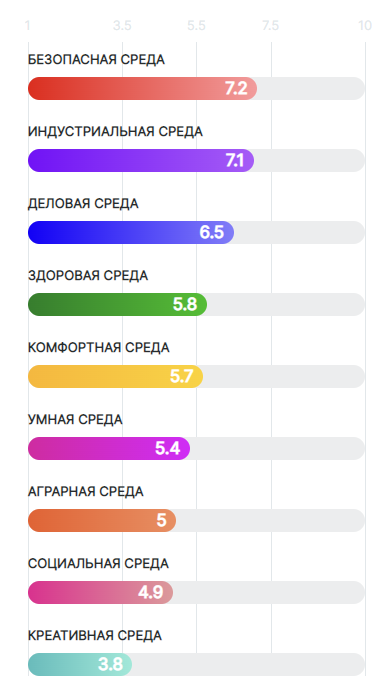 Рисунок 1. Пример результатов с рекомендованными средами по результатам выполнения методики «Профсреды»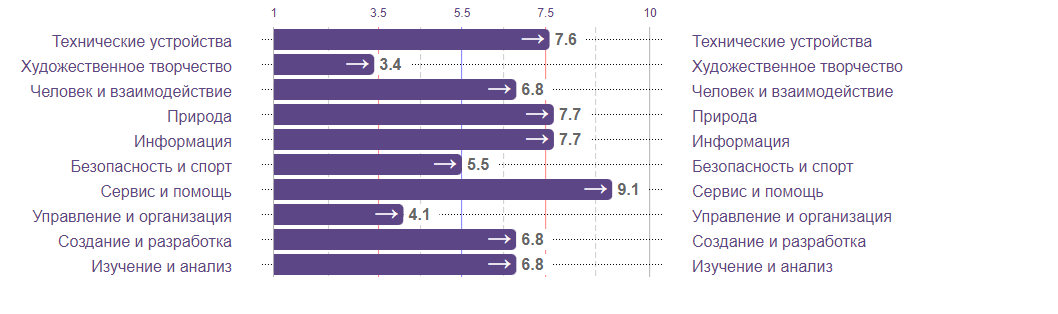 Рисунок 2. Пример шкального профиля по результатам выполнения методики «Профсреды» (версия для обучающихся 6-7 классов)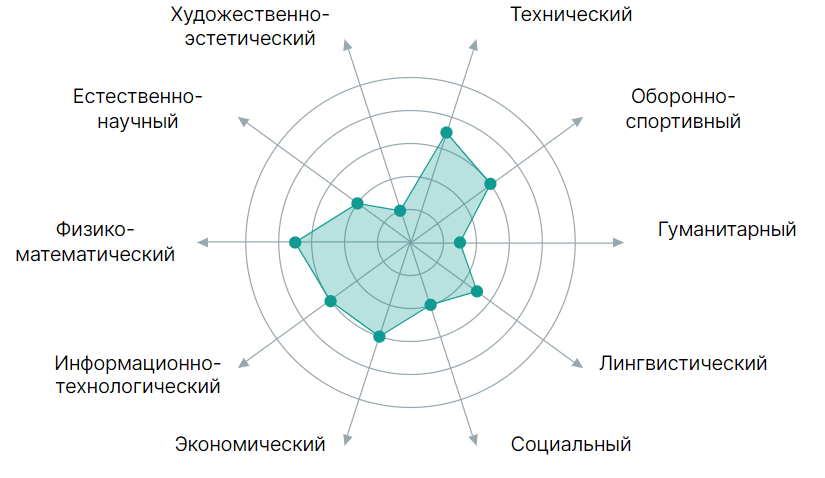 Рисунок 3. Пример диаграммы профилей по результатам выполнения методики «Профсреды» (версия для обучающихся 8-11 классов)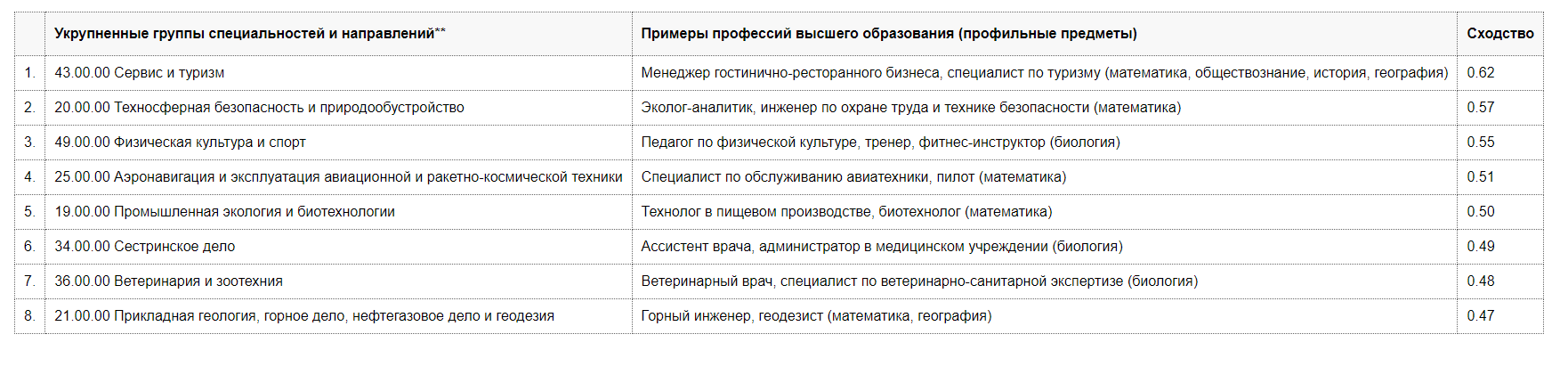 Рисунок 4. Пример списка рекомендованных укрупненных групп специальностей и направлений по результатам выполнения методики «Профсреды» (версия для обучающихся 8-11 классов)На Рисунке 4 изображена таблица рекомендованных направлений и уровней образования. Графа «Сходство» в данной таблице содержит оценку близости того или иного направления или уровня образования к интересам обучающегося. Эта оценка может варьироваться от 0 до 1. Отчет содержит самые высокие значения, т.е самые подходящие для школьника направления и/или уровни образования.После прохождения тестирования обучающимися 6-11 классов в их личных кабинетах автоматизированно формируется отчет, содержащий:- графический профиль, указывающий значения исследуемых факторов;- текстовые пятиуровневые интерпретации по каждой шкале графического профиля теста (по низкой, пониженной, средней, повышенной и высокой группам);- текстовые интерпретации по наиболее рекомендованным профилям обучения, отраженным на диаграмме профилей по результатам выполнения методики;- рекомендации по выбору направлений и уровней образования (СПО, ВО, ДО).В отчете для обучающихся с ОВЗ и инвалидностью представлены:- шкальный профиль с рекомендациями по средам и их текстовые описания;- шкальный профиль, оценивающий его интересы по 7 направлениям;- круговая диаграмма с рекомендациями по профилям обучения и их текстовые описания;- перечень наиболее подходящих групп направлений образования (для каждой группы они свои; при этом, рассматривая рекомендации направлений образования для таких нозологий, как задержка психического развития и расстройства аутистического спектра, важно учесть также нетестовые факторы, индивидуальные особенности, которые в данном случае могут иметь более важную роль  для диагностики).Для обучающихся с умственной отсталостью в отчете будут представлены описания наиболее часто выбираемых направлений деятельности.Методика «Мои ориентиры» (II этап, дополнительная)Данная методика направлена на диагностику готовности к профессиональному самоопределению и на определение ценностных ориентиров в сфере самоопределения. В среднем время прохождения составляет около 30 минут.Версии методикиПредусматриваются версии для 6-7, 8-9 и 10-11 классов.Версия для 6-7 классов включает только диагностику ГПС и не включает выявление ценностных ориентиров. Тест диагностирует следующие факторы:- внутренняя готовность (знание своих индивидуальных особенностей, возможностей и ограничений, наличие конкретных профессиональных планов, эмоциональное отношение к самому процессу выбора и т. п.);- осведомленность (знание о мире профессий);- факторы принятия решения (конкретные шаги, предпринятые для выбора профессии);-уровень организованности при совершении профессионального выбора.Тест включает около 50 вопросов, время прохождения – около 20 минут.Версии для 8-9 и 10-11 классов включают диагностику ценностей обучающегося в области самоопределения и уровень ГПС. Тест диагностирует следующие факторы:- ценности и установки в области профессионального самоопределения;- внутренняя готовность (знание своих индивидуальных особенностей, возможностей и ограничений, наличие конкретных профессиональных планов, уровень самостоятельности);- осведомленность (знание о мире профессий);- факторы принятия решения (конкретные шаги, предпринятые для выбора профессии, отсутствие стереотипов и заблуждений о профессиональной деятельности, рынке труда и др.);Тест включает около 90 вопросов, время прохождения – около 20 минут.
Пример представления результатов методики см. на рисунке 5: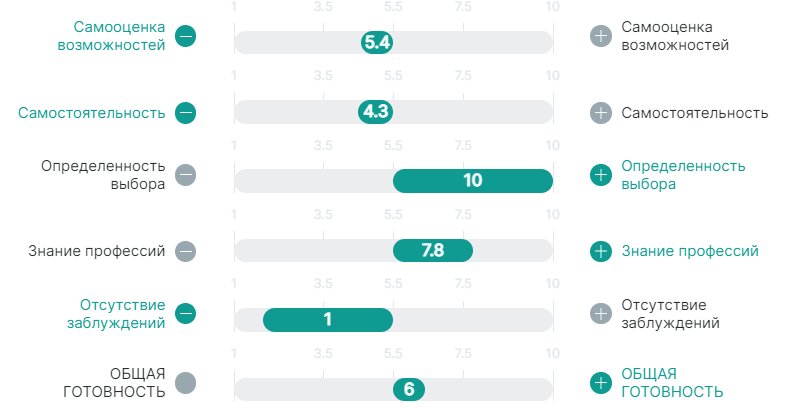 Рисунок 5. Пример шкального профиля по результатам выполнения методики «Мои ориентиры» (версия для обучающихся 8-11 классов)Версии для обучающихся с ОВЗ и инвалидностью представляют собой адаптированные методики для 6-7, 8-9 и 10-11 классов по нозологическим группам (см. перечень групп в Приложении 8). Версии различаются формулировками вопросов, текстами интерпретаций, списками профессий в рамках шкалы «Знание профессий». Так, тест для обучающихся с расстройствами аутистического спектра содержит вопросы с изображениями. В ходе тестирования обучающемуся предстоит ответить на 27-63 вопроса (в зависимости от версии и возраста).Структура результатов методикиЗаполнив методику «Мои ориентиры» на II этапе Проекта, обучающийся получает первичный отчет с некоторыми результатами данного теста. По окончании V этапа ему становится доступен раздел «Рекомендации», содержащий другие результаты теста в форме рекомендаций. Структура формирования первичных результатов, полученных на II этапе, и рекомендаций, доступных по окончании V этапа, приведена в Таблице 5:Таблица 5. Первичный отчет и отчет-рекомендации по методике «Мои ориентиры»Методика «Мои способности» (II этап, дополнительная)Методика позволяет оценить уровень выраженности способностей, важных для той или иной профессиональной деятельности. Реализуется в формате решения задач и кейсов, содержит не менее 10 заданий и предполагает около 10-15 минут на каждую исследуемую группу способностей. Задача методики – помочь обучающемуся построить профиль своих способностей и выделить те направления будущей профессиональной деятельности, где он сможет их в перспективе применить. А также – получить рекомендации по развитию способностей, важных для реализации его профессиональных целей.Методика предусматривает версии для 6-7, 8-9, 10-11 классов (различаются количеством факторов).Факторы методики:- технические способности (вычислительные задания, пространственные задачи, числовые закономерности, математическая логика);- вербальные способности (способность рассуждать, мыслить на понятийном, абстрактном уровне, анализ информации, закономерности и поиск противоречий);- критическое мышление (анализ и внимательная оценка информации, умение отличить факты от вымысла, делать выводы на основе множества данных и достоверных фактов);- социальные способности (умение взаимодействовать с людьми, навыки коммуникации, выстраивания отношений и рефлексии социального опыта);- эмоциональные способности (умение управлять своим эмоциональным состоянием, понимать свои эмоции, навыки саморегуляции, эмпатичность);- творческие способности (умение продуктивно мыслить, создавать новое, проявлять нестандартность в решении проблем, оригинальность).Структура результатов методикиЗаполнив методику «Мои способности» на II этапе Проекта, обучающийся получает первичный отчет с некоторыми результатами данного теста. По окончании V этапа ему становится доступен раздел «Рекомендации», содержащий другие результаты теста в форме рекомендаций. Структура формирования первичных результатов, полученных на II этапе, и рекомендаций, доступных по окончании V этапа, приведена в Таблице 6:Таблица 6. Первичный отчет и отчет-рекомендации по методике «Мои способности»Методика «Мои возможности» (V этап, обязательная)Методика направлена на оценку профессиональных интересов обучающихся в разрезе предметной направленности (типы профессиональной деятельности) и ролевых направленностей (виды профессиональной деятельности). Задача методики – отрефлексировать полученный профориентационный опыт и определиться с основными направлениями дальнейшего развития на будущее (в зависимости от задач целевой возрастной группы). Методика реализуется в кейсово-квизовом формате, время прохождения – 15 минут.Методика предусматривает версии для 6-7, 8-9 и 10-11 классов.По результатам заполнения методики формируется два вида отчетов:- на II этапе – первичный отчет в виде графическому профиля, указывающего значения исследуемых факторов по типам и видам профессиональной деятельности;- по окончании V этапа – отчет-рекомендации по профессиональному развитию (подходящие профессиональные среды и подходящие отрасли профессиональной деятельности).Методика «Мои таланты» (V этап, дополнительная)Данная методика направлена на определение профессиональных интересов и сильных сторон обучающихся с выделением «зон потенциала» (талантов) для дальнейшего развития. Методика предусматривает версии для 6-7, 8-9 и 10-11 классов, содержит не менее 10 факторов, включает не менее 40 блоков вопросов. Время прохождения – около 30-40 минут.Имеются версии для обучающихся с ОВЗ и инвалидностью: (см. описание групп в Приложении 8).По результатам заполнения методики формируется два вида отчетов:- на II этапе – первичный отчет в виде графическому профиля, указывающего значения исследуемых факторов по интересам и сильным сторонам, а также в виде обратной связи по зонам потенциала (талантам);- по окончании V этапа – отчет-рекомендации по профессиональному развитию (подходящие тематики ДО, перспективные отрасли для развития, потенциально подходящие профессии).Раздел «Рекомендации»После прохождения методик на II и V этапах Проекта обучающемуся становятся доступны не только первичные отчеты, но и другие результаты пройденных тестов, размещенные в специальном разделе «Рекомендации». Данный раздел состоит из нескольких модулей, которые наполняются по мере прохождения тестов:- выбор направлений образования;- выбор образовательной траектории;- выбор профессии;- планирование, построение индивидуальной образовательно-профессиональной траектории.Если обучающийся прошел все методики Проекта, то ему будут доступны все модули раздела «Рекомендации». Если же обучающийся не проходил дополнительные методики, то ему будет доступны только модули, наполненные контентом обязательных диагностик. Остальные же модули останутся не заполненными, но при этом будут содержать информацию: «Чтобы получить рекомендации в этом модуле, пройди недостающую диагностику», тем самым мотивируя к прохождению дополнительных тестов.Минимальное содержание раздела «Рекомендации», доступное после прохождения только обязательных диагностик, включает:- диаграмму профилей обучения;- словесное описание профилей обучения;- рекомендованные укрупненные группы направлений и специальностей (8 направлений);- рекомендованные организации СПО и ВО в разрезе региона в привязке к рекомендованным средам;Как отмечалось выше, раздел «Рекомендации» является основой для рефлексивного урока, посвященного постановке образовательных и профессиональных целей (VI этап Проекта). Он проводится только после прохождения обучающимся всех предыдущих этапов и получения итогового отчета в личном кабинете.Консультации по результатам онлайн-диагностикиВсе варианты онлайн-диагностики обязательно сопровождаются последующей консультацией обучающихся. Возможно проведение консультации с помощью видеозаписи готовой консультации.Содержание консультации1. Устройство теста, высокие, средние и низкие значения шкалБаллы в полученном профиле указаны в нормализованных стандартных баллах, что позволяет сравнивать результаты отдельного обучающегося со стандартными (нормативными) показателями представителей соответствующей возрастной группы. Если показатель по какой-либо шкале лежит между 3,5 (или 35) и 7,5 (или 75) в профиле, это означает, что выраженность данного свойства у человека ничем не отличается от нормы, от среднего. Такую особенность не стоит рассматривать как важное качество, являющееся основанием для рекомендации или определяющее противопоказания к профессии.Высокие значения по шкалам, так же, как и низкие – это повод для обсуждения. В первую очередь, важно учесть те шкалы, по которым балл выше 7,5 (75) – это свидетельствует о достаточно важном, ярком интересе обучающегося, который не стоит игнорировать. Это то, что сейчас является ведущим для школьника, то, что может его увлечь.Но не менее важно учесть шкалы, по которым балл ниже 3,5 (35): в данный период школьнику такие направления совсем не интересны, и они вряд ли будут рассматриваться в качестве профессионального вида деятельности.Педагог предлагает обучающимся обратить внимание на свои результаты и посмотреть, у кого есть результаты менее 3,5 (35) и более 7,5 (75).2. Содержание тестовых шкалПедагог последовательно рассматривает содержание каждой шкалы, предлагает вспоминать и приводить примеры профессий и видов деятельности, иллюстрирующие шкалу.3. Сочетание тестовых шкалПедагог предлагает обучающимся задуматься над тем, как можно сочетать разные ярко выраженные шкалы, и предлагает приводить примеры профессий, которые находятся на стыке нескольких профессиональных интересов.4. Профили обучения и рекомендации по профессиональному развитиюПедагог объясняет суть каждого профиля обучения и полученных рекомендаций по профессиональному развитию, приводит примеры в рамках каждого профиля и рекомендаций.При этом результаты диагностики носят рекомендательный и обучающий характер. Решение по построению индивидуальной образовательно-профессиональной траектории принимает сам обучающийся: как самостоятельно, так и при помощи педагога (в рамках рефлексивного урока).Мультимедийные выставкиМультимедийная выставка – это специально организованная постоянно действующая экспозиция на базе исторических парков «Россия – моя история».Целевая аудитория – обучающиеся 6-11 классов.Формат посещения – групповой (классами).Задачи выставки:- знакомство обучающихся с рынком труда, с различными отраслями и профессиями, с многообразием вариантов профессионального выбора;- вовлечение, повышение мотивации к совершению профессионального выбора;- помощь школьникам в понимании, в каком направлении они хотят развиваться дальше.Направления выставки соотносятся с базовыми профессиональными профилями и основными видами экономической деятельности, суммарно охватывая более 90% рынка труда РФ. Представлены следующие среды (направления): здоровая, комфортная, умная, безопасная, индустриальная, социальная, деловая, креативная и аграрная среда.Описание направлений представлено в Приложении 9.Структура выставкиВыставка предполагает разделение залов по направлениям (один зал – одно направление). Таким образом, оформление и содержание выставки включает в себя:- 1 вводный зал;- 9 тематических залов по направлениям. Внутри каждого направления присутствуют 4 отрасли (например, в «Здоровую среду» могут входить «Медицина», «Фармакология», «Биотехнологии», «Экология»);- 1 финальный зал для подведения итогов посещения;- до 5 «проходных» залов (т.е. залов, не несущих содержательной нагрузки, но визуально поддерживающих атмосферу выставки; их количество может меняться в зависимости от региона);- 3 практических зала для организации профессиональных проб.Если в регионе нет исторического парка "Россия - Моя история" (на базе которого организована Выставка), то необходимо провести онлайн-выставку для учащихся в рамках отдельного урока. Материалы для проведения онлайн -выставки доступны в КИК.После посещения выставки каждый обучающийся заполняет анкету обратной связи на ресурсе Платформы (см. Приложение 3).Профессиональные пробыПрофессиональные пробы (сокращенно – профпробы или пробы) осуществляются в соответствии с Трудовым кодексом РФ. При составлении профпробы, которая моделирует элементы конкретного вида профессиональной деятельности, учитываются возрастные особенности обучающихся.Особенности профессиональных пробПрофессиональная проба является средством актуализации профессионального самоопределения обучающихся. Такой подход ориентирован на расширение границ понимания профессиональных функций и приобретение обучающимися специфического опыта профессиональной деятельности. Одной из основных особенностей данного процесса является преобладание познавательного эффекта, в то время как формирование профессиональных знаний, умений и навыков играет вспомогательную роль и служит средством диагностики индивидуальных качеств, инструментарием к познанию сфер профессиональной деятельности.Одним из ключевых вопросов при организации профессиональной пробы является определение ее роли в общем контексте реализации Проекта. В одном случае профпроба выступает в качестве относительно изолированной «точки входа» в профориентационную проблематику; в другом – в качестве части структурированного полноценного профориентационного процесса, выстроенного с учетом территориальной, региональной и отраслевой специфики (в т.ч. – в условиях реализации Проекта).Особенностями профессиональной пробы являются:- диагностический характер, т.е. на каждом этапе профессиональной пробы осуществляется диагностика общих и специальных профессионально важных качеств;- получение завершенного продукта деятельности (изделия, узла, решения кейса), выполнение функциональных обязанностей профессионала как результат каждого этапа и итога профессиональной пробы;- формирование у обучающегося в процессе выполнения пробы целостного представления о конкретной профессии, группе родственных профессий, сферы, их включающей;- развивающий характер профессиональной пробы, направленный на интересы, склонности, способности, профессионально важные качества личности обучающегося, достигаемый за счет постепенного усложнения выполняемых практических заданий пробы в соответствии с уровнем подготовленности обучающегося, внесения в содержание пробы элементов творчества и самостоятельности;- системообразующая функция при формировании готовности обучающегося к выбору профессии: она интегрирует его знания о мире профессий в рамках данной сферы, психологических особенностях деятельности профессионала и создает условия для практической проверки собственных индивидуально-психологических качеств, отношения к сфере профессиональной деятельности.При разработке профессиональных проб стоит учитывать, что разовое, однократное, изолированное выполнение профессиональной пробы вне той или иной их последовательности является нежелательным. Именно сопоставление результатов, впечатлений, ощущений позволяет реализовать необходимые процедуры сравнения итогов проведения проб. В данном случае анализ предложенных либо возникших альтернатив на основании приобретенного в ходе пробы опыта рефлексивной деятельности является необходимой составляющей повышения готовности к профессиональному самоопределению. Профессиональная проба не предполагает специальную подготовку для участия в ней. Другими словами, доступна для любого участника.Итоги профессиональной пробы обучающегосяПрофессиональные пробы становятся для участника проверкой выбранной образовательно-профессиональной траектории. Они помогают оценить степень развития знаний, умений и навыков и в целом готовность к переходу на более высокий этап профессионального становления (участие в конкурсах профессионального мастерства, обучение в профильном классе, поступление в учебное заведение профессионального образования, самозанятость и т.д.).По итогам выполнения профессиональных проб обучающийся знает:- содержание и характер труда в данной сфере деятельности;- требования, предъявляемые к личности и профессиональным качествам;- общие теоретические сведения, связанные с характером выполняемой пробы;- технологию выполнения профессиональной пробы;- правила безопасности труда, санитарии, гигиены;- инструменты, материалы, оборудование и правила их использования на примере практической пробы.Также он умеет соотносить свои индивидуальные особенности с профессиональными требованиями.Решение реальных профессиональных задач (кейсов) от работодателей – это форма реализации профессиональных проб, при которой работодатели создают для обучающихся задачи, актуальные для своей отрасли. Обучающиеся (в команде или индивидуально) выбирают кейс и готовят по нему решение. Таким образом, у обучающихся появляется возможность познакомиться с актуальными задачами работодателей, а у работодателей –увидеть возможные новаторские решения своих задач.В рамках мероприятия участникам могут предлагаться более сложные, нелинейные задания с возможностью вариативного выполнения, творческой составляющей и т.п.После участия в профессиональной пробе каждый обучающийся заполняет анкету обратной связи (см. Приложение 3).Формат профессиональных пробПроведение профессиональных проб возможно в двух форматах: очном и онлайн (то есть посредством телекомуникационных систем).При очном формате организуется выездная Площадка в организациях профессионального и дополнительного образования, центрах опережающей профессиональной подготовки и т.п. Очный формат подразумевает непосредственное постоянное присутствие наставника Площадки в месте проведения мероприятия.Онлайн-пробы предполагают взаимодействие, которое происходит через сеть Интернет, вебинары, сервисы видеоконференций, видеочаты, иные средства видеосвязи и т.п. Выбор средства связи и инструментов удаленной работы обусловлен характером практических заданий и может подбираться под конкретную программу профессиональной пробы. Как правило, онлайн-пробы реализуются для профессиональных направлений, связанных с IT-технологиями, дизайном и т.п.Онлайн-пробы могут быть реализованы как в режиме реального времени (синхронно), так и в режиме разделения времени (асинхронно). Пробы на базе Площадки предполагают первый вариант, на базе Платформы – второй.Уровни профессиональных пробВыделяются два уровня профпроб:- моделирующий – профессиональная проба предлагается участнику через модель деятельности. Модель может быть виртуальной (компьютерной), работой на тренажере, симуляцией. Например, составление бизнес-плана, участие в суде, управление технологическим процессом, управление транспортным средством и т.п., а также может быть реализована через решение реальной профессиональной задачи (кейса);- практический – проба предполагает реальную деятельность обучающихся в определенной профессиональной сфере с получением конечного результата (созданием конкретного продукта или достижением конкретного профессионального результата с использованием реальных средств в реальных профессиональных условиях). Проба этого уровня должна дать участнику возможность попробовать себя в роли носителя профессионального направления и определиться с собственным отношением к ней, дать стартовую оценку знаниям, умениям и навыкам участника в данной сфере. В рамках мероприятия участникам предлагаются простые задания с линейным выполнением, без специальной предварительной подготовки.Виды реализации профессиональных пробМожно выделить следующие виды проведения проб:- ознакомительный – упрощенный вариант проведения. Применяется при первом знакомстве с профессиональным направлением. Может сочетать два (по 45 минут) или три (по 30 минут) профессиональных направления. Мероприятие этого уровня длится не менее 2 академических часов (90 минут). Максимальное количество участников мероприятия – 15 человек;- базовый – практический уровень профессиональной пробы со всеми его элементами: реальными условиями, конечным результатом, реальными средствами. Проведение данной пробы возможно только по одному профессиональному направлению. Мероприятие длится не менее 2 академических часов (90 минут). Максимальное количество участников – 15 человек при обязательном условии соответствия инфраструктурному листу. Рекомендуемое количество – 8-10 человек.Рекомендации по организации профессиональных пробПри реализации следует рассматривать все возможные варианты проведения проб, и на базе Платформы, и на базе Площадки. Проект рассчитан на несколько лет; соответственно, каждый обучающийся будет иметь возможность участия в профессиональных пробах, рассчитанных на участников следующего (более старшего) возраста.Основной возрастной категорией для профессиональных проб рассматриваются обучающиеся 8 и 9 классов.Онлайн-пробы на базе Платформы (или виртуальные пробы) являются доступными для всех участников Проекта без ограничений по количеству и времени прохождения. Пробы представлены для всех сред. Пробы на базе Платформы рекомендуется проводить в случае, если нет возможности посетить мероприятия на Площадке в регионе. Пробы проводятся в классе. Материалы для проведения проб на базе Платформы будут доступны в КИК «Конструктор будущего». Также, онлайн-пробы на базе Платформы могут быть рекомендованы ученику для самостоятельного прохождения как дополнительное мероприятие профессионального выбора для ученика (доступны в личном кабинете ученика), но уже после участия в пробах с педагогом-навигатором. Прохождение проб возможно не только в основном цикле Проекта, но и, что важно отметить, в развивающем.Онлайн-пробы на базе Площадки предполагают постоянное удаленное присутствие наставника, который взаимодействует с участниками: инструктирует, демонстрирует выполнение рабочих операций, контролирует процесс выполнения и в режиме реального времени консультирует, оценивает результат, дает обратную связь и организует с участниками рефлексию по итогам пробы.Содержание и количество профессиональных проб, реализуемых в регионах, определяется рекомендуемым федеральным оператором перечнем профессиональных направлений профессиональных проб для реализации в регионах (Приложение 19). Региональный перечень согласовывается региональным оператором Проекта с региональным органом исполнительной власти, осуществляющим политику в области основного и среднего общего образования в Российской Федерации в письменном виде.Проведение профессиональных проб по профессиональным направлениям распределяется в равных долях между направлениями, указанными в федеральном и региональном перечнях (50% - федеральный, 50% - региональный). Допускается совпадение профессиональных направлений в федеральном и региональном перечнях. Проведение профессиональных проб на базе Площадок в онлайн-формате (их доли в общем количестве профпроб) предусматривается при предварительном письменном согласовании с Федеральным оператором.Подробное описание макета профессиональной пробы в очном формате, онлайн-формате и на основе Платформы см. в Приложениях 10-12.Полная информация о профессиональных пробах, их разработке и реализации содержится в Методических рекомендациях по разработке и проведению профессиональных проб.ПриложенияПриложение 1. Контентно-информационный комплекс «Конструктор будущего»Общие сведенияКИК «Конструктор будущего» (далее – КИК) является новым цифровым инструментом в области профориентации учащихся школ.Основным пользователем КИК является сотрудник общеобразовательной организации: педагог, назначенный ответственным за проведение профориентационных мероприятий в классе. КИК обеспечивает преподавателю наличие персонального рабочего пространства на базе платформы «Билет в будущее» для формирования профориентационных мероприятий.При создании цифрового инструмента в области профориентации были учтены следующие характеристики:- содержательность – методическая проработанность профориентационного материала;- мультимедийность и интерактивность – использование современных форматов взаимодействия с учащимися;- вариативность – возможность внесения изменений в содержание и его простота;- адаптивность – формирование (генерация) образовательного контента под запросы аудитории (т.е. особенности класса).Содержательное наполнение КИК «Конструктор будущего»Важной составляющей КИК является контент Проекта: профориентационные уроки 2021 и 2022 года, мультимедийные элементы выставки «Лаборатория будущего» с учетом доработки содержания выставки в 2022 году, тематические презентации и сценарные планы к занятиям.Формируется систематизированный каталог контента КИК (далее – Контент). Необходимое содержание включает: видеоролики, сценарные планы, 	графические элементы, презентации с заданиями.Контент разрабатывается в общедоступном формате, который поддерживается большинством персональных компьютеров и медиаплееров и не требует для просмотра уникального технического оборудования или программного обеспечения.Контент содержит в себе материалы:- вводного урока;- тематических профориентационных уроков по возрастным категориям с 6 по 11 класс;- виртуальной выставки (мультимедийной экспозиции «Лаборатория будущего» в онлайн-формате);- виртуальной профпробы (практического занятия с онлайн-пробой);- рефлексивного урока.Содержание КИК на основе виртуальной выставки «Лаборатория будущего» соответствует утвержденным профессиональным средам Проекта (перечисление сред см. в Приложении 9).Контент (видеоролики, презентации с заданиями) на основе выставки «Лаборатория будущего» дорабатывается, адаптируется и размещается в Системе в соответствии с отраслями утвержденных тематических направлений (сред).Система КИК «Конструктор будущего»Система КИК (далее – Система) представляет собой программный комплекс, который организует процессы сбора, хранения и обработки информации для формирования профориентационных мероприятий в классе.Система реализуется по принципу клиент-серверной архитектуры. Обработка и хранение информации производятся централизованно, в роли клиентского приложения выступает стандартный интернет-браузер, через который доступны все функции Системы.Система предполагает наличие пользовательского модуля и административного модуля и обеспечивает выполнение следующего функционала:- в рамках пользовательского модуля – доступ к библиотеке Контента; подбор Контента на основании системы поддержки принятия решений (критерии); просмотр и настройку Контента на основе библиотеки Контента; формирование, сохранение и скачивание контента; доступ и редактирование ранее сформированного Контента; доступ к справочной информации по работе с Системой;- в рамках административного модуля – доступ к аналитическим данным Системы; доступ к загрузке и модерации Контента; создание и редактирование шаблонов (типовые формы для генерации контента); загрузку и модерацию справочной информации по работе с Системой.Пользовательский модуль доступен для пользователей Системы (для преподавателей общеобразовательных организаций) и позволяет формировать профориентационные мероприятия в классе. В рамках Системы пользователю доступны обучающие материалы по работе с ней, в т.ч. обучающий видеоролик.Административный модуль доступен только для административного персонала Системы и предназначен для загрузки Контента и назначения параметров (критериев) мотивационно-образовательного материала.Разрабатываемая Система интегрируется с Интернет-платформой проекта «Билет в будущее».Принцип работы КИК «Конструктор будущего»КИК функционирует по принципу конструктора – т.е. позволяет педагогу самому выбирать определенные категории и конкретные элементы материала для проведения профориентационного мероприятия в классе.На главной странице КИК педагогу предоставляется возможность выбрать тип профориентационного мероприятия для класса (см. Рисунок 6):- вводный урок;- тематические профориентационные уроки по возрастным категориям с 6 по 11 класс (в КИК этот тип обозначен как «Урок профориентации»);- виртуальная выставка (мультимедийная экспозициия «Лаборатория будущего» в онлайн-формате);- виртуальная профпроба (практическое занятие с онлайн-пробой);- рефлексивный урок (в КИК обозначен как «урок-рефлексия»).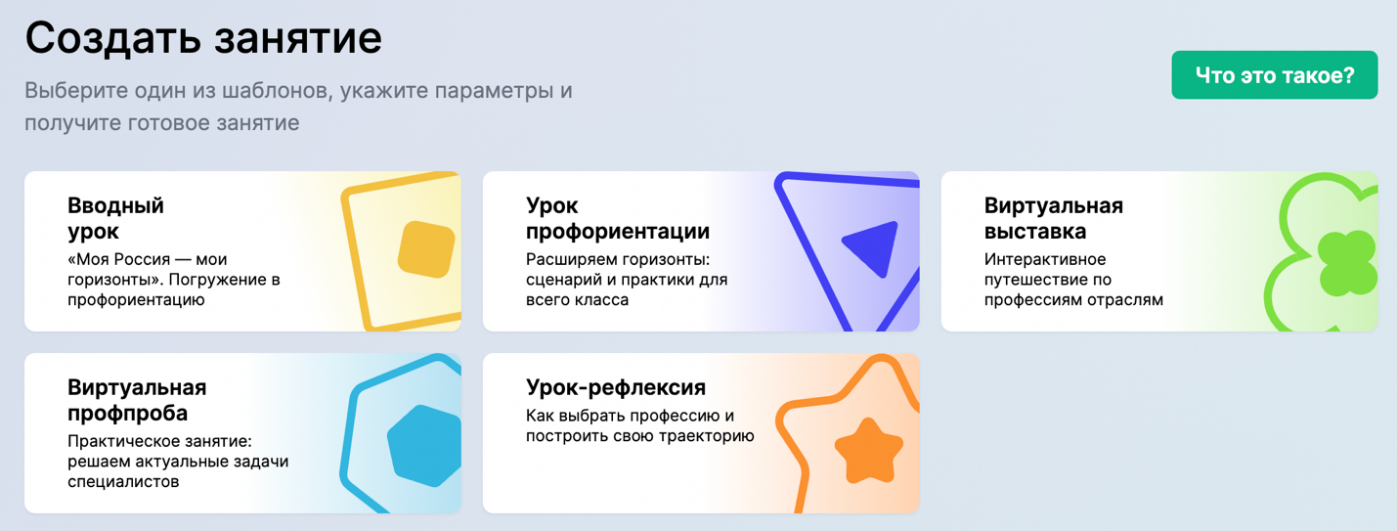 Рисунок 6. Типы профориентационных мероприятий в КИК «Конструктор будущего»Также на главной странице педагогу доступны его ранее сформированные мероприятия. Общий прототип главной страницы пользовательского модуля КИК представлен на Рисунке 7: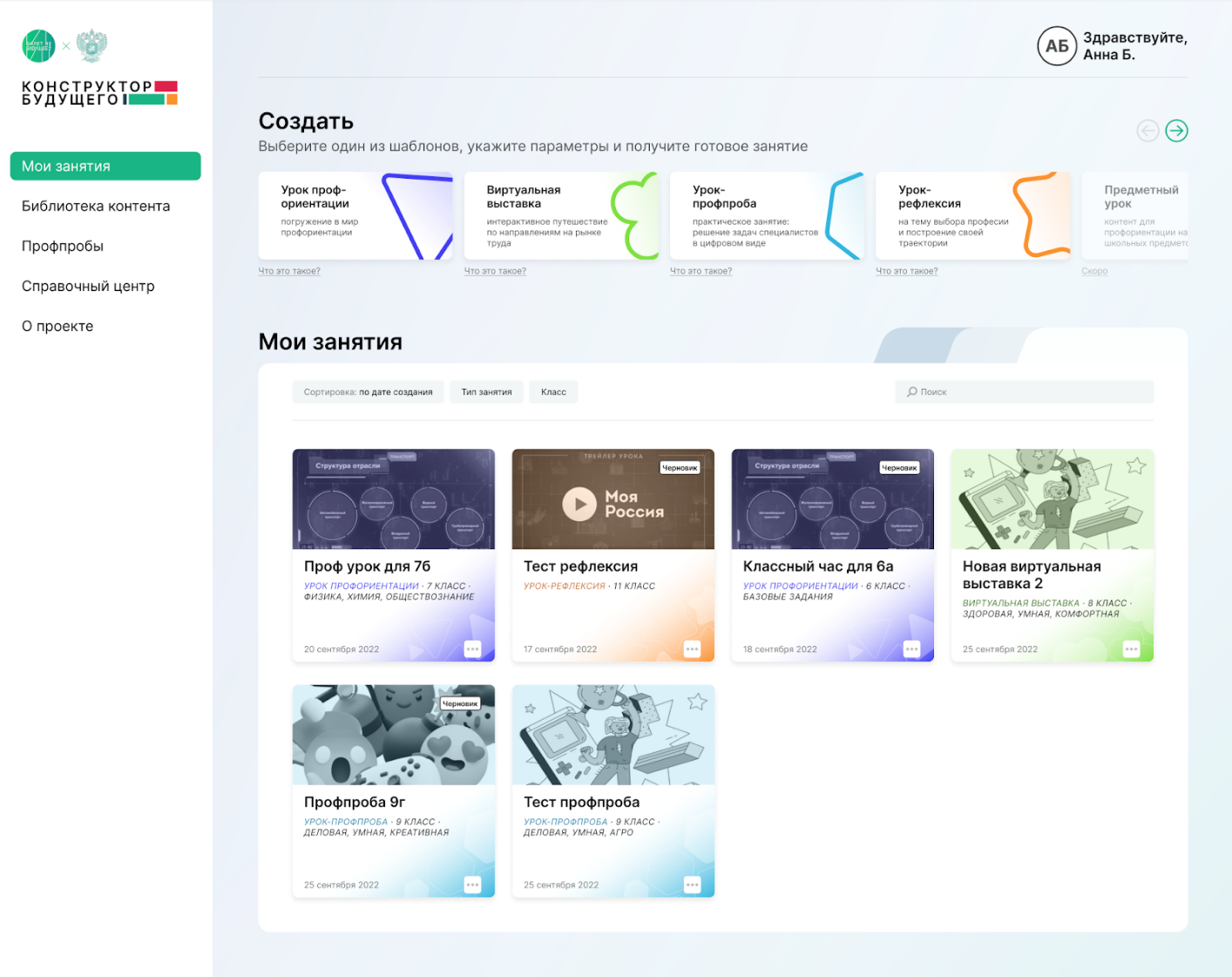 Рисунок 7. Прототип главной страницыПосле выбора типа профориентационного мероприятия педагогу предоставляется возможность выбрать критерии для формирования контентно-методического комплекса для мероприятия. Пример окна с выбором критериев для формирования урока 7 класса представлен на Рисунке 8.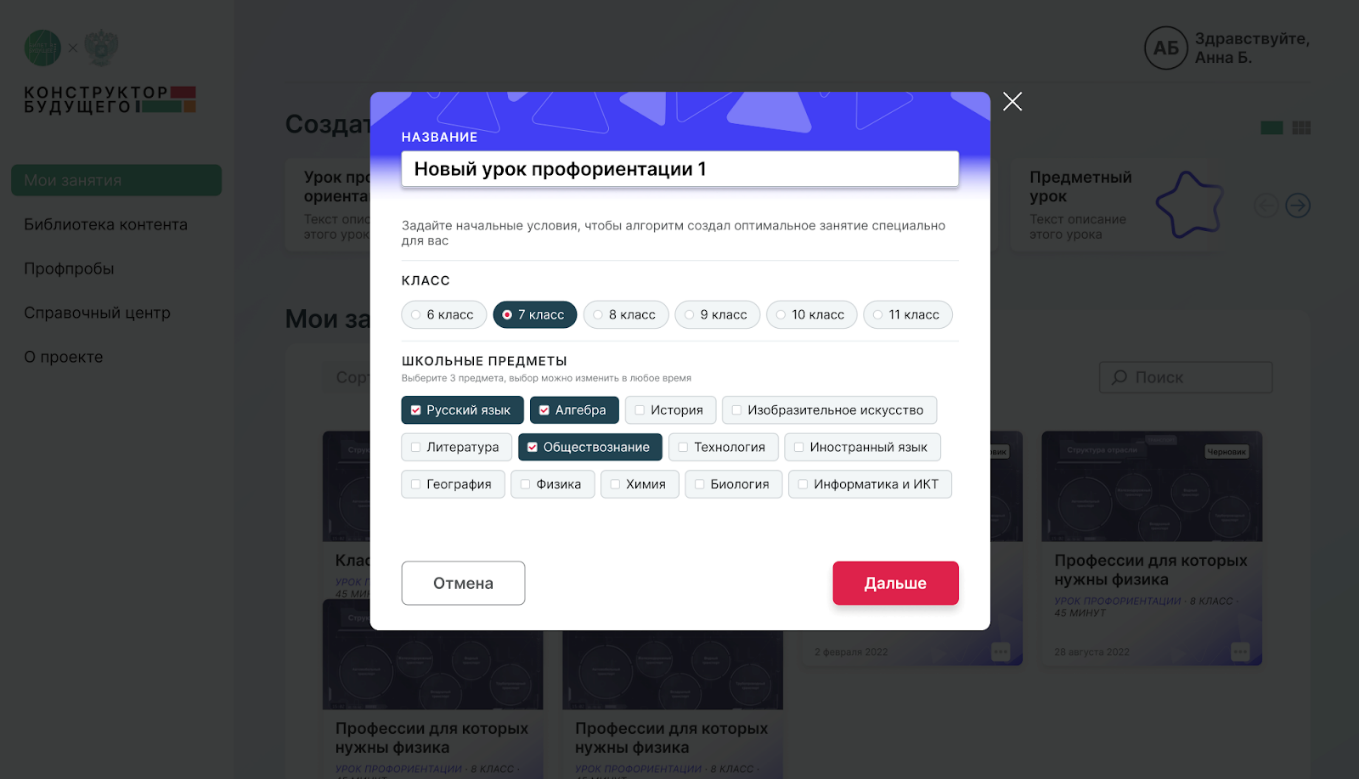 Рисунок 8. Прототип окна с выбором параметровНа этом этапе преподаватель также персонально задает название мероприятию, которое будет отображаться далее.После выбора критериев педагогу доступен автоматически сформированный шаблон профориентационного мероприятия. Педагогу предоставляется возможность ознакомиться с полным планом проведения (с предпросмотром всех материалов).План занятия может состоять из следующих элементов: обсуждение, слайд, работа в классе, видео, игра, упражнение, слово педагога, анкета, полезная информация, рефлексия, опрос, профессиональная проба, кейс, рефлексия по содержанию урока, рефлексия эмоционального состояния, домашнее задание.В предложенных шаблонах педагог может заменить некоторые элементы и группы материалов, которые предлагает Система. Например, педагог может заменить формат и содержание игры или кейса с целью учета особенностей учебного класса, и тогда Система предоставляет другой материал. Пример того, как отображается план проведения мероприятия, представлен на Рисунке 9.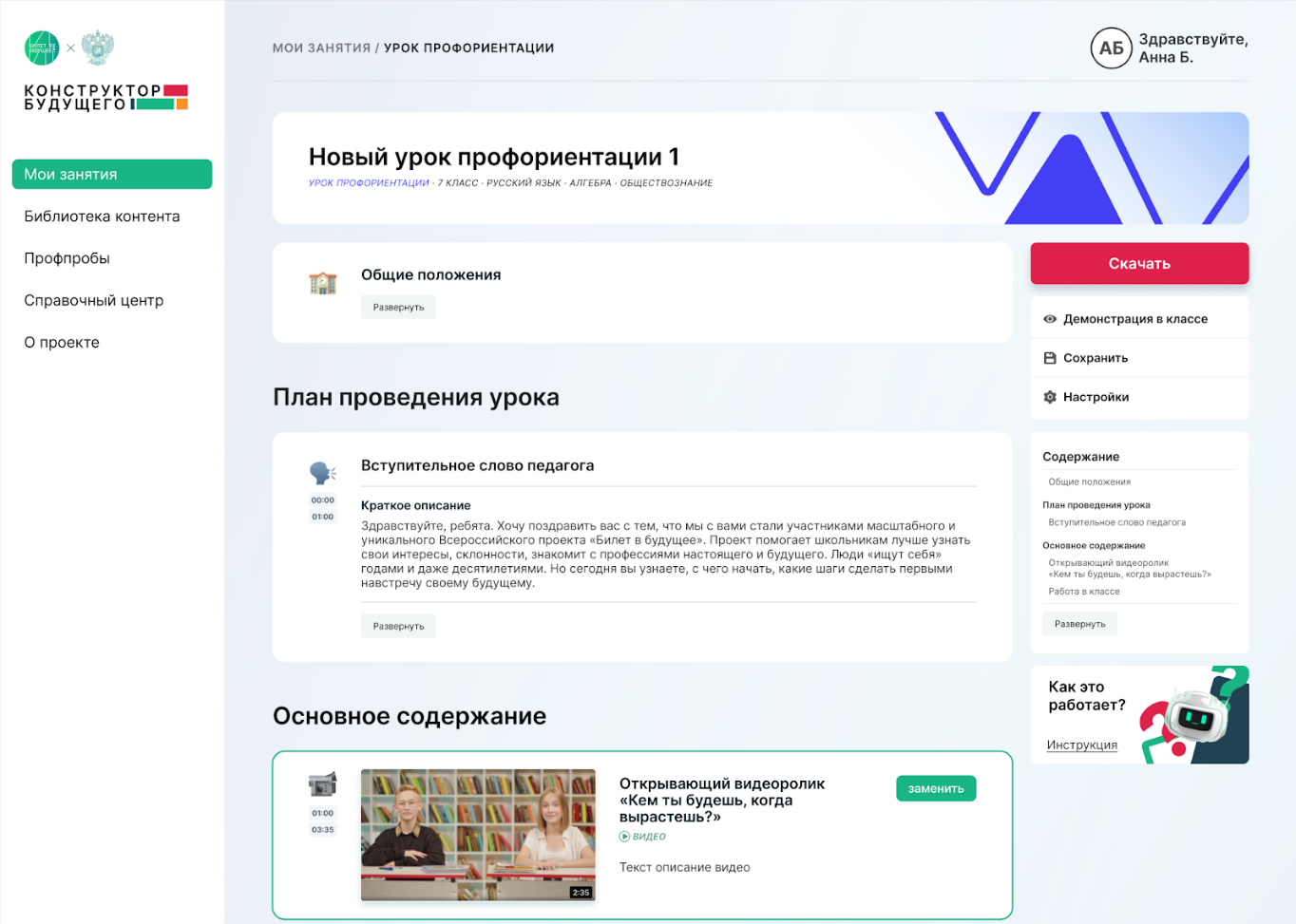 Рисунок 9. Прототип страницы с отображением шаблона мероприятияПосле знакомства с полным планом проведения педагогу предоставляется возможность скачать полный контентно-методический комплекс профориентационного мероприятия для его проведения в классе.Система предполагает наличие «библиотеки контента», где содержится весь набор Контента с возможностью поиска. Также Система предполагает наличие справочных материалов по работе с Системой («справочный центр») – см. Рисунок 10.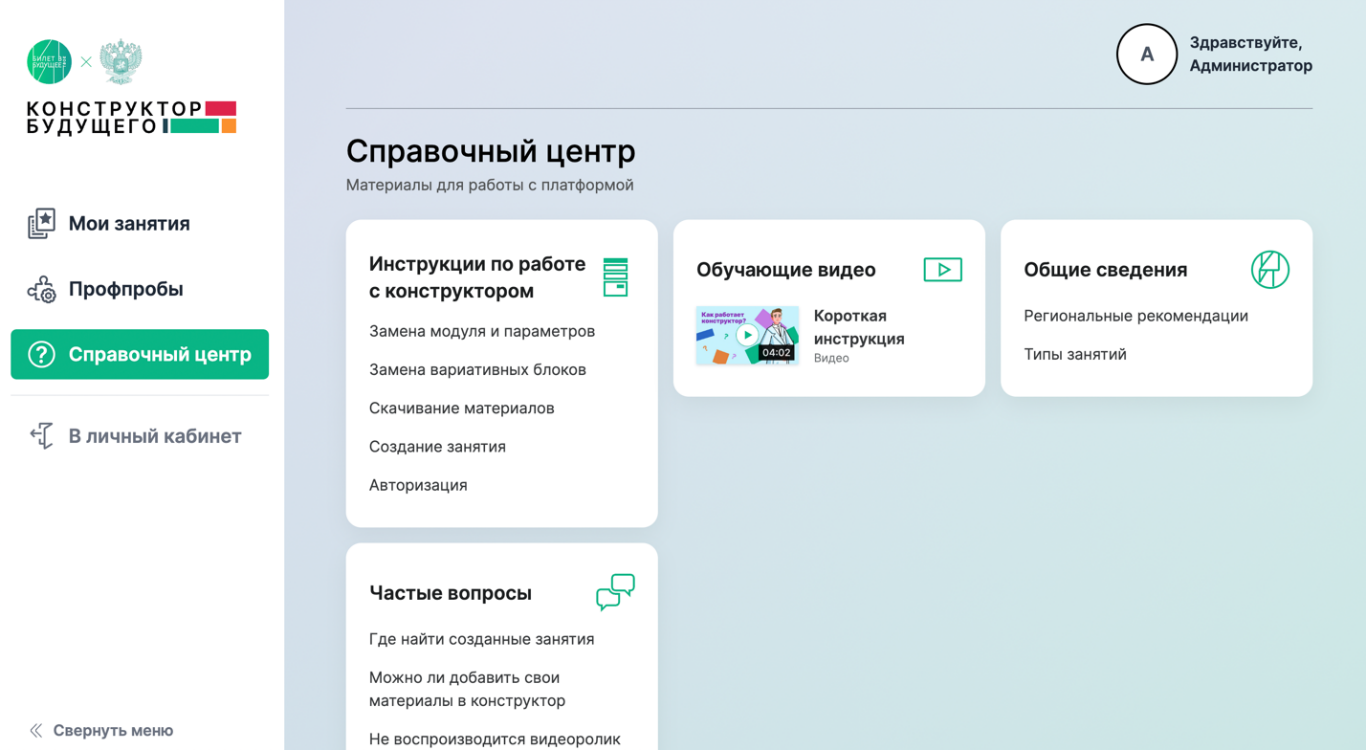 Рисунок 10. Справочный центрАдминистратор КИК имеет доступ к аналитике, элементам Контента, урокам, справочным материалам (см. Рисунок 11):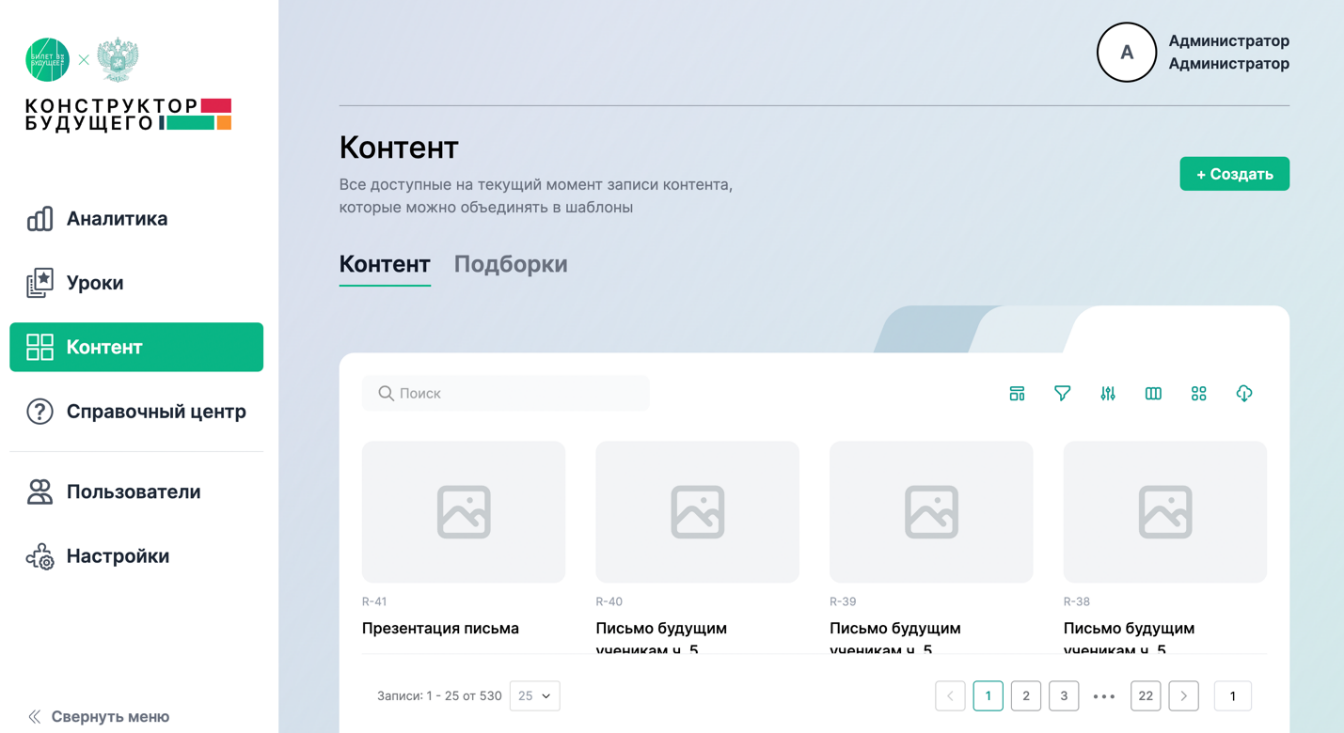 Рисунок 11. Раздел «Контент» административного модуляТакже он имеет доступ к созданию, редактированию и удалению элементов Контента (элементов профориентационного занятия). Администратор заполняет элемент Контента названием, текстовым описанием, техническим заголовком (кодом), по необходимости прикрепляет обложку (изображение), файлы разных типов (видеоролик, документ, изображение или другой графический материал) – см. Рисунок 12: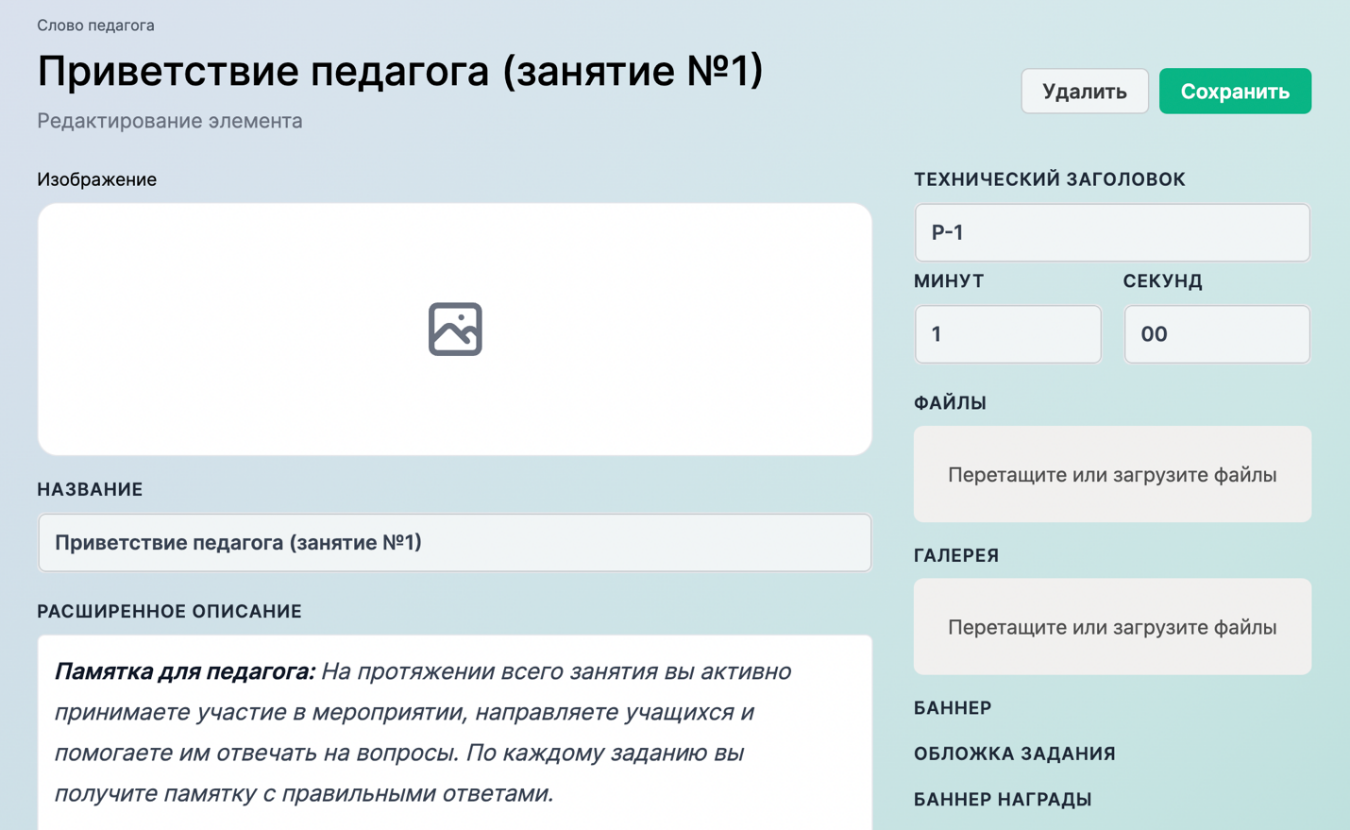 Рисунок 12. Создание элемента профориентационного мероприятияСозданный элемент профориентационного мероприятия отображается в пользовательском модуле в плане сформированного педагогом мероприятия. Администратор может редактировать и по необходимости удалять элементы Контента.Приложение 2. Рекомендации по мониторингу исполнения мероприятий образовательными организациями в рамках ПроектаРабота с данными в рамках исполнения мероприятий профориентационного минимума включает в себя сбор, мониторинг и анализ количественных и качественных показателей, а также оценку эффектов и лонгитюдные исследования. Примеры показателей представлены ниже.Количественные показатели:- количество педагогов, прошедших программу повышения квалификации по профориентационной работе, с указанием длительности обучения;- количество обучающихся 6-11 классов, принявших участие в профессиональных пробах, от общего количества обучающихся 6-11 классов;- количество прошедших онлайн-диагностику, от общего количества обучающихся 6-11 классов;- статистика по выявленным профилям интересов и способностей в результате онлайн-диагностики;- статистика образовательно-профессиональных планов, выявленных в рамках онлайн-диагностики;- количество и тематика региональных и федеральных мероприятий, проводимых школой, в рамках профориентационных мероприятий по выбору, с указанием количества обучающихся 6-11 классов, принявших участие в каждом мероприятии, от общего числа обучающихся 6-11 классов школы;- количество обучающихся 6-11 классов, принявших участие в проектной деятельности, от общего числа обучающихся 6-11 классов школы;- процент мероприятий, соответствующих профилю и запросам учеников, от общего числа мероприятий, проведенных школой в рамках мероприятий по выбору и др.Качественно-количественные показатели:- перечень дефицитов, по которым целесообразно подключать партнеров;- количество обучающихся 6-11 классов, для которых характерны указанные дефициты и выбранный формат «привлечение партнеров»;- список партнеров, привлеченных к работе;- перечень и количество мероприятий с партнерами;- количество обучающихся 6-11 классов, принявших участие в каждом мероприятии, от общего числа обучающихся 6-11 классов в школе;- % соответствия мероприятий с партнерами профилям и дефицитам обучающихся по итогам диагностики;- обратная связь по итогам проведенных профессиональных проб и мероприятий;- оценка нагрузки на участников Проекта;- оценка долгосрочных эффектов Проекта (в динамике по ученикам, организациям и пр.) и др.Приложение 3. Анкеты обратной связи по участию в этапах ПроектаОсновное назначение анкет обратной связи – сбор впечатлений после участия в каждом из элементов Проекта. Заполнение анкеты – обязательное условие получения доступа к следующему элементу.Принцип оформления анкет – визуальная оценка через звездочки, в градациях от 1 до 5 (если это не открытый ответ или какой-то другой тип вопроса).Ниже приведен один из возможных вариантов визуализации:Насколько тебе понравился урок?Совсем не понравился			Очень понравился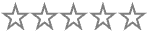 Звездочки заливаются сплошным цветом слева направо в зависимости от выбранного ответа (количества звездочек).Поля свободных ответов являются не обязательными для заполнения.Анкета по итогам вводного и тематических уроков (I этап),   рефлексивного урока (VI этап)Ответь на несколько вопросов по результатам участия в уроке. Все данные обрабатываются обезличенно, организаторы не видят ответов с привязкой к твоему имени.1. Насколько тебе понравился урок?*               *                       *                        *              *Совсем не понравился                                            Очень понравился2. Насколько полезным для тебя был урок?*               *                       *                        *              *Мало полезного                                                           Много полезного3. Насколько тебе была понятна тема урока?*               *                       *                        *              *Совсем не понятна                                                                  Абсолютно понятна4. Оставь свои пожелания и комментарии (поле свободного ответа).Анкета по итогам профориентационной онлайн-диагностики № 1 (II этап), профориентационной онлайн-диагностики № 2 (V этап)Ответь на несколько вопросов по результатам участия в тестировании. Все данные обрабатываются обезличенно, организаторы не видят ответов с привязкой к твоему имени.1. Насколько тебе понравился тест?*               *                       *                        *              *Совсем не понравился                                     Очень понравился2. Насколько понятными для тебя были результаты теста?*               *                       *                        *              *Совсем не понятные                                            Очень понятные3. Насколько полезными для тебя были результаты теста?*               *                       *                        *              *Мало полезного                                                          Много полезного4. Оставь свои пожелания и комментарии (поле свободного ответа).Анкеты по участию в мероприятиях профессионального выбора (IV этап)Анкета по итогам посещения профессиональной пробы (на базе Платформы/Площадок)Ответь на несколько вопросов по результатам участия в мероприятии. Все данные обрабатываются обезличенно, организаторы не видят ответов с привязкой к твоему имени.1. Насколько тебе понравилось мероприятие?*               *                       *                        *              *Не понравилось, совсем не интересное                            Понравилось, очень интересное2. Насколько много нового и ценного тебе удалось узнать?*               *                       *                        *              *Совсем ничего нового и ценного                                        Очень много нового и ценного3. Насколько мероприятие помогло тебе с выбором профессионального направления или подтвердило твой выбор?*               *                       *                        *              *Совсем не помогло                                                                                        Очень помогло4. Будешь ли ты заниматься этим профессиональным направлением?*               *                       *                        *             *Точно не буду                                                                                                        Точно буду5. Хочешь ли ты посетить еще одно мероприятие в рамках этой профессиональной среды?Да		Не уверен		Нет6. Мероприятия каких профессиональных сред тебе интересно было бы посетить (не более трех)?Здоровая	Комфортная		Безопасная		Умная		КреативнаяСоциальная	Деловая		Индустриальная	Аграрная7. Напиши пожелания к организаторам (необязательный ответ).Анкета по итогам участия в выставке «Лаборатория будущего»Ответь на несколько вопросов по результатам участия в мероприятии. Все данные обрабатываются обезличенно, организаторы не видят ответов с привязкой к твоему имени.1. Насколько тебе понравилось мероприятие?*               *                       *                        *              *Не понравилось, совсем не интересное                              Понравилось, очень интересное2. Какие профессиональные среды, представленные на выставке, тебе понравились больше всего (возможен выбор нескольких вариантов)?Здоровая	Комфортная		Безопасная		Умная		КреативнаяСоциальная	Деловая		Индустриальная	Аграрная3. Насколько много нового и ценного тебе удалось узнать из мероприятия?*               *                       *                        *              *Совсем ничего нового                                                           Очень много нового и ценного4. Насколько мероприятие помогло тебе с выбором профессионального направления?*               *                       *                        *              *Совсем не помогло                                                                 Очень помогло5. Каким профессиональным направлением из представленных на выставке тебе хотелось бы заниматься (возможен выбор нескольких вариантов)?Здоровая	Комфортная		Безопасная		Умная		КреативнаяСоциальная	Деловая		Индустриальная	Аграрная6. Напиши пожелания к организаторам (поле свободного ответа).Приложение 4. Программа посещения организаций профессионального образования и работодателей региона с учетом профессиональных интересов обучающихся (дополнение к основному циклу Проекта)Экскурсия – форма совместной деятельности, предполагающая прямое общение экскурсовода с участниками с целью получения ими комплексной информации об объекте по месту его нахождения. Совмещает в себе практически все каналы передачи информации о реальном объекте (а не его образе или модели): зрительный, аудиальный и даже обонятельный и осязательный. Иначе говоря, при этой форме получения информации работают все органы чувств.Экскурсия формирует мировоззрение участников (в широком смысле слова), позволяет развить наблюдательность, оказывает влияние на формирование взглядов, вкусов, а также прививает этические и нравственные представления.Экскурсия как форма общения характеризуется демократичностью, отсутствием строгих форм и наглядностью. В процессе экскурсии ее участники могут непосредственно контактировать с объектом, общаться с экскурсоводом и между собой, обсуждая после каждой части экскурсии полученные впечатления и знания.Метод экскурсии используется в образовании, туризме, музейной работе и многих других областях. Экскурсия универсальна в отношении любых возрастов участников.При организации экскурсии необходимо учесть следующие аспекты:- тему (название и содержание экскурсии);- цель (предполагаемый результат экскурсии для ее участников);- объект (знакомство с объектом, о котором предполагается получить комплексную информацию);- время (дата и время проведения);- рефлексию (соотнесение полученных результатов с поставленными целями; оценка результатов) – может носить характер как устного обсуждения, так и текстовой или иной фиксации.Организация экскурсии:Экскурсия требует определенных компетенций от организатора (автора, разработчика). Часто это партнерская (совместная) деятельность, хотя возможна и ситуация, когда организатор и экскурсовод выступают в одном лице, и само содержание экскурсии определяется одной организацией и даже одним человеком (музейная работа, знакомство с образовательной организацией, посещение производства). В случае партнерства предполагается согласование деятельности двух или более субъектов, что усложняет планируемую деятельность.Ресурсное обеспечение экскурсии:- человеческие ресурсы (кадры), включающие организатора (одного или нескольких), экскурсоводов;- принимающая организация (Площадка);- транспорт;- средства фиксирования информации (фото, видео, записи и т.д.);- решение вопросов безопасности (перемещение и пребывание на объекте);- решение правовых вопросов (в случае работы с детьми).В рамках профориентации экскурсия позволяет получить максимальную информацию о профессиональной деятельности: об условиях труда, средствах труда и т.д. По сути, она дает полное представление о профессиональной деятельности, за исключением практического участия в ней.Преимущества метода:- непосредственный контакт с объектом (получение практически полной информации без посредников; экскурсовод же выступает в качестве помощника);- как правило, не требует специальной подготовки участников;- мотивирует, привлекает участников (вызывает интерес).Недостатки метода:- организация требует серьезной подготовки;- ресурсоемкость;- предполагает контроль за безопасностью;- подразумевает относительную пассивность участников, по сравнению с другими методами (проектной деятельностью, профессиональной пробой).Приложение 5. Организация проектной деятельности обучающихсяПроектная деятельность обучающихся в образовательной организации подразумевает под собой решение какой-либо актуальной проблемы в рамках интересов обучающихся. Такого рода деятельность направлена на достижение социально значимых результатов (но не обязательно при этом является социальным проектированием). Проектную деятельность рекомендуется соотносить с выбираемыми профилями обучения. Это активная форма обучения, направленная на предметные результаты, а также на формирование как универсальных и гибких, так и конкретных, прикладных навыков.Проект в широком смысле (от лат projectus, букв. – «брошенный вперед») – это то, что задумывается, планируется; это деятельность, ограниченная во времени и в плане ресурсов, у которой есть цель: прийти к какому-то выводу, создать продукт или услугу.Признаки, отличающие проектную деятельность в образовательной организации:- ограничение по срокам, ресурсам и результату;- неповторимость и уникальность (насколько это возможно);- комплексность: наличие нескольких сред для выполнения проекта, кроме школы; наличие наставника из индустрии, близкой к выбранной теме проекта;- организационное обеспечение: создание специфической организационной структуры на время реализации (разделение ролей в команде).Жизненный цикл проекта – это последовательность этапов от его начала до завершения, задаваемых в соответствии с условиями реализации проекта. Проект может включать в себя следующие этапы:- инициирование: определение проблемной ситуации, определение заинтересованных сторон, создание команды;- планирование: разработка плана, определение содержания проекта, создание структуры и состава работ, оценка ресурсов, определение организационной структуры и последовательности работ, оценка длительности работ, разработка расписания, оценка затрат (временных и, если нужно, финансовых), определение и оценка рисков;- исполнение: непосредственная работа по проекту, управление заинтересованными сторонами, развитие команды проекта, формирование отношения к рискам, обеспечение требований качества, фиксация всех элементов исполнения проекта;- завершение: закрытие отдельной фазы или проекта, а также формулировка основных выводов и анализ успешности проекта (извлеченные уроки);- получение обратной связи по результату, оценка результата.Основные требования к проекту:- наличие социально значимой задачи (проблемы);- планирование действий по разрешению проблемы;- пооперационная разработка проекта с указанием ресурсов, сроков и ответственных;- самостоятельная (индивидуальная, парная, групповая) деятельность;- структурирование содержательной части проекта (с указанием поэтапных результатов);- использование исследовательских методов.Цель проектной деятельности: погружение молодых людей в тему проектной задачи, развитие умения использовать проектные технологии и развитие проектных компетенций. Включенность, замотивированность самого субъекта выступает здесь в качестве важного условия успеха проекта, особенно в контексте профориентационной работы.Проектная деятельность как элемент профориентационной работы с обучающимися имеет множество преимуществ, среди которых можно выделить:- профессиональную пробу: исследование и практическую деятельность внутри выбираемого профессионального направления;- междисциплинарность: проект, как правило, сочетает в себе несколько профилей обучения, что повышает вероятность более точного соответствия профессиональным интересам обучающегося. Любой профессиональный выбор предполагает комбинирование нескольких интересов, которые в чем-то могут казаться даже противоречивыми. Так, например, направление «Промышленный дизайн» объединяет интерес к творчеству и инженерным дисциплинам;- развитие как универсальных навыков (например, командной работы, коммуникабельности), так и профессиональных (для решения проектной задачи требуются навыки, выходящие за рамки школьной программы и близкие к навыкам, необходимым специалистам в профессиональной области).Среди недостатков и ограничений в организации проектной деятельности можно выделить:- дефицит наставников по широкому кругу профессиональных направлений, особенно в малых городах и селах (отчасти это может быть решено с помощью использования сети Интернет);- отсутствие системы оценки проектной деятельности;- эфемерность, невозможность использовать в жизни полученные выводы, когда работа выполняется формально, без реальной заинтересованности;- сложность проектной деятельности для выполнения обучающимися.В случае реализации проектной деятельности в течение нескольких лет подряд, обучающиеся последовательно знакомятся с проектными технологиями в соответствии с программой 6-7, 8-9, 10-11 классов. Обучающиеся, с одной стороны, используют уже освоенный материал, а с другой – дополняют его новыми практиками, упражнениями, инструментами для организации следующего проекта. Продуктовый результат проекта может быть представлен в виде статьи, стендового доклада, прототипа продукта, завершенного продукта или услуги (минимальный жизнеспособный продукт).Приложение 6. Примерный календарный план реализации ПроектаВ Таблице 7 приведен примерный календарь профориентационной работы в рамках проекта «Билет в будущее»:Таблица 7. Календарный план реализации Проекта в 2023-2024 гг.РО – Региональный оператор ПроектаОО – Образовательная организация, реализующая образовательную программу основного общего и среднего общего образования (школа)РОИВ – Региональный орган исполнительной властиФО – Федеральный оператор (Фонд Гуманитарных Проектов)Приложение 7. Графическое описание хода Проекта в 2023 годуОписание Проекта в 2023 году представлено на Рисунке 11.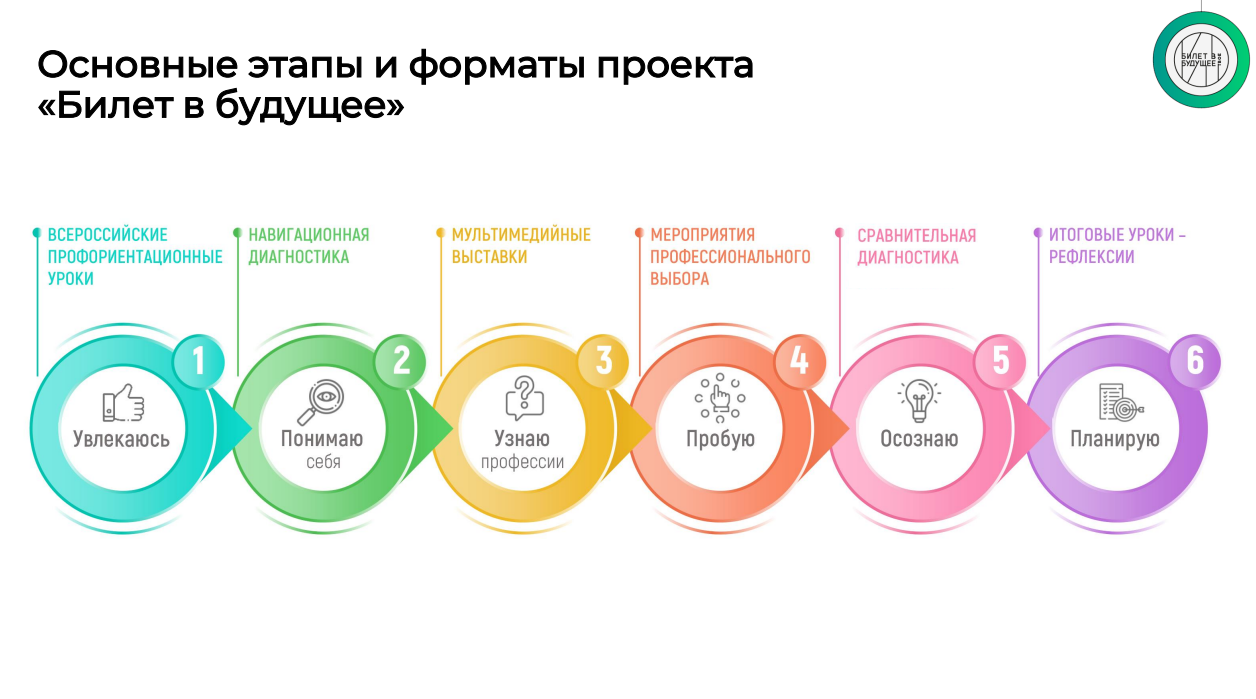 Рисунок 13. Этапы ПроектаПриложение 8. Участие детей с ОВЗ и инвалидностьюПроект предусматривает создание условий для участия детей с ограниченными возможностями здоровья и инвалидностью на всех уровнях его реализации. Партнером Проекта по реализации профориентационной работы с ОВЗ и инвалидностью является Федеральный методический центр по инклюзивному образованию (ФМЦИО), подразделение Федерального государственного бюджетного образовательного учреждения дополнительного профессионального образования «Институт развития профессионального образования». По реализации профориентационной работы с ОВЗ и инвалидностью предусмотрены дополнительные методические рекомендации. В рамках профориентационной онлайн-диагностики всем участникам доступен методический инструментарий, адаптированный по содержанию для трех возрастных категорий (6-7, 8-9, 10-11 классы) и ключевых нозологических групп (возможно объединение некоторых групп):нарушение зрения (слабовидящие);нарушение зрения (слепые);нарушение слуха (глухие);нарушение слуха (слабослышащие);нарушение опорно-двигательного аппарата (мобильные);нарушение опорно-двигательного аппарата (маломобильные/передвигающиеся на кресло-коляске);задержка психического развития;расстройства аутистического спектра (обучающиеся по цензовой программе);интеллектуальные нарушения (легкая степень).общие заболевания (нарушение дыхательной системы, пищеварительной, эндокринной систем, сердечно-сосудистой системы и т.д.);тяжелое недоразвитие речи (обучающиеся по цензовой программе); Для более эффективного осуществления профориентационной работы с этими категориями обучающихся рекомендуется привлечение базовых профессиональных образовательных организации (БПОО), которые создаются в субъектах Российской Федерации для координации и поддержки региональных систем инклюзивного среднего профессионального образования, чьи ресурсы позволяют организовывать и осуществлять мероприятия по профессиональному выбору с учетом специфических особенностей развития и возможностей данных категорий. Участие в мероприятиях по профессиональному выбору лиц с инвалидностью и ОВЗ возможно с выполнением следующих условий:● со стороны Площадок:- архитектурная доступность Площадки (наличие необходимой инфраструктуры, обеспечивающей безбарьерную среду для участников с разными типами нозологий);- наличие у организатора, проводящего мероприятие по профессиональному выбору, соответствующей квалификации по работе с детьми определенной нозологической группы;● со стороны участников:- согласие родителей (законных представителей);- наличие сопровождающих лиц;- отсутствие ограничений по конкретным нозологиям для конкретных профессий и по выполнению практических задач в рамках данных профессий.Родителю/законному представителю, организующему участие ребенка с ОВЗ/инвалидностью в мероприятиях по профессиональному выбору, рекомендуется заблаговременно уточнить характер и содержание мероприятия и убедиться в его доступности для ребенка.Рекомендации по построению индивидуальной образовательно-профессиональной траектории предусматривают отметку о доступности рекомендованной активности детям с теми или иными нозологиями.Приложение 9. Описание профессиональных средВ Таблице 8 перечислены и описаны профессиональные среды, представленные в профориентационных мероприятиях Проекта.Таблица 8. Девять профессиональных средПриложение 10. Макет профессиональной пробы (очный формат)1. Цели реализации:- получение знаний о данной профессиональной деятельности и ее роли в современном мире;- практическое знакомство с содержанием профессиональной деятельности, ее спецификой;- формирование отношения участника к такого рода деятельности;- получение обратной связи от наставника.Создание оформленного продукта – воспринимаемого другими и обладающего значимостью – существенно повышает результативность проб.Даже промежуточные результаты, полученные участниками в ходе профпробы, представляют отдельную ценность. Они могут способствовать решению задач, не только напрямую, но и опосредованно связанных с собственно профессиональной деятельностью. Имеет значение не только то, что делает участник, но и то, как осуществляется деятельность и где она реализуется.2. Содержание программыВ рамках реализации профпробы участники последовательно знакомятся с профессиональными компетенциями и выполняют практическое задание под руководством наставника, получая от него обратную связь по итогам работы.Структура занятия включает:- рассказ наставника о конкретной профессиональной области – ее роли в современной экономике, перспективах цифровизации, тенденциях развития, необходимых навыках для освоения профессии, возможных способах получения образования в конкретном городе, регионе;- выполнение практического задания под руководством наставника. Деятельность должна быть конкретной и продуктивной, прямо соответствовать профессиональной деятельности без игровой адаптации. Позитивным элементом может стать продукт/изделие, которое участник произведет во время пробы и сможет забрать с собой. Пробы должны содержать набор простых практических операций в рамках профессиональной компетенции, пригодных для выполнения участником без предварительного опыта и специальных знаний, выходящих за рамки обычной школьной программы;- организацию рефлексии и получение обратной связи от наставника. Профпроба подразумевает диагностико-развивающую оценку деятельности участника со стороны наставника, которую последний дает устно непосредственно по итогам пробы, исходя из полученного участником результата.Для ознакомительного уровня, максимальное количество участников профпробы должно составлять 15 человек; для базового уровня рекомендуемое количество участников – 8-10 человек.Задания для профпроб раскрывают профессиональную деятельность через выполнение рабочих операций, проведение опытов, создание изделий, прохождение интерактивных опросов и тестов (на этапе рефлексии). Допускается использование тренажеров и симуляторов, а также введение моделирующих моментов.При выборе содержания профпроб необходимо учитывать региональную и территориальную специфику рынка труда, а также спектр профессий и специальностей, по которым реализуются образовательные программы ВО и СПО.При реализации проб важен профессиональный контекст: материальная и человеческая среда, воспроизведение или качественная имитация технологических процессов, востребованность тех или иных профессиональных компетенций, демонстрация норм профессионального поведения, закономерностей профессиональных субкультур.Информирование (рассказ наставника) и консультирование (получение обратной связи от наставника) при проведении профпроб не должны занимать большую часть времени и реализовываться в ущерб приобретению опыта практической деятельности. Приоритетная задача профпроб – повышение готовности к профессиональному самоопределению, формирование у участника личной позиции, его вовлечение в активную предметную деятельность, исключающую просто присутствие и пассивное наблюдение.Важным элементом выполнения профессиональных проб является ее встраивание в другие формы профориентационной работы и осмысление тех проб, которые были у участника в опыте. Важную роль играет сопоставление результатов, впечатлений и ощущений от различных профпроб. Деятельность по рефлексии подобного опыта является одной из составляющих повышения готовности к профессиональному самоопределению.3. Материально-технические условия реализации программыПлощадками по реализации практических занятий могут быть организации профессионального и дополнительного образования, центры опережающей профессиональной подготовки, а также прочие организации, которые соответствуют требованиям к материально-техническому оборудованию и квалификации наставников (экспертов), обладают нужной инфраструктурой для проведения практических занятий и прошли процедуру предварительного, утвержденного регионом квалификационного отбора.Возможные расходы: расходные материалов для проведения проб (канцелярские принадлежности, инструменты, сырье и т.п.); раздаточный материал (распечатанные задания, чертежи, схемы и т.п.).4. Оценка качества освоения программыИтоговая оценка работы участника в рамках программы производится наставником, проводящим профпробу. Результаты эксперт передает в письменном виде педагогу-навигатору, который, в свою очередь, вносит оценки каждого участника занятия через форму в личном кабинете на Платформе для дальнейшего формирования индивидуальных рекомендаций по профориентации.В зависимости от характера профпробы, могут оцениваться: приращение представлений и опыта деятельности в конкретной области, динамика изменения самооценки обучающихся и ее адекватность, общее изменение мотивации школьника по отношению к профессиональному выбору и т.д.В материалах, используемых для оценки результативности пробы, могут быть отражены как собственно составляющие пробы, так и ход ее рефлексивного осмысления, определения степени влияния на готовность к профессиональному самоопределению.Для осмысления опыта, полученного в ходе профпробы, участнику предлагаются следующие вопросы (примерный перечень):- что входило в содержание пробы?- удалось ли проявить инициативу в процессе пробы?- что вы увидели в действиях сверстников, также выполнявших пробу?- какой продукт удалось получить в процессе прохождения пробы?- кто может являться потребителями такого продукта?- сколько стоит произведенная работа в денежном эквиваленте (если уместно)?- какие новые знания, умения и навыки были приобретены?- какие проблемы имеются у представителей данной профессии, специальности?- возможна ли перспектива выполнения таких или схожих действий?- что изменилось в ваших представлениях о себе и жизненных планах после прохождения пробы?По итогам прохождения профпробы участник заполняет анкету обратной связи на Платформе.Приложение 11. Макет профессиональной пробы (онлайн-формат)1. Цели реализации:- получение знаний о данной профессиональной деятельности и ее роли в современном мире;- практическое знакомство с ее содержанием и спецификой;- формирование отношения участника к такого рода деятельности;- получение обратной связи от наставника.Создание оформленного продукта – воспринимаемого другими и обладающего значимостью – существенно повышает результативность проб.Даже промежуточные результаты, полученные участниками в ходе профпробы, представляют отдельную ценность. Они могут способствовать решению задач, не только напрямую, но и опосредованно связанных с собственно профессиональной деятельностью. Имеет значение не только то, что делает участник, но и то, как осуществляется деятельность и где она реализуется.2. Содержание программыВ рамках практического занятия участники в онлайн-формате через практическую деятельность оценивают и развивают имеющиеся навыки, выполняют практическое задание в рамках определенной профессиональной деятельности. Онлайн-проба предполагает постоянное удаленное присутствие эксперта, который взаимодействует с участниками: инструктирует, демонстрирует выполнение рабочих операций, контролирует процесс выполнения и в режиме реального времени консультирует, оценивает результат, дает обратную связь и организует с участниками рефлексию по итогам пробы.Взаимодействие происходит через средства видеосвязи или Интернет-площадки для совместной работы: вебинар-площадки, сервисы видеоконференций, чат и т.п. При выполнении задания могут использоваться инструменты удаленного доступа и специализированное программное обеспечение. Выбор средства связи и инструментов обусловлен характером практических заданий и может подбираться под конкретную программу профессиональной пробы.Структура занятия включает:- рассказ наставника о конкретной профессиональной области – ее роли в современной экономике, перспективах цифровизации, тенденциях развития, необходимых навыках для освоения профессии, возможных способах получения образования в конкретном городе, регионе;- выполнение практического задания под руководством наставника. Деятельность должна быть конкретной и продуктивной, прямо соответствовать профессиональной деятельности без игровой адаптации. Позитивным элементом может стать продукт, который участник произведет во время пробы. Пробы должны содержать набор простых практических операций в рамках профессиональной компетенции, пригодных для выполнения участником без предварительного опыта и специальных знаний, выходящих за рамки обычной школьной программы;- индивидуальную работу наставника с участником, что может выражаться в индивидуализации заданий, контроле и консультировании с помощью инструментов удаленной и совместной работы. По итогам пробы участник получает устную оценку деятельности в рамках пробы, а также общие рекомендации по развитию тех или иных навыков, знаний или умений, выявленных в рамках пробы.При выборе содержания профпроб необходимо учитывать региональную и территориальную специфику рынка труда, а также спектр профессий и специальностей, по которым реализуются образовательные программы ВО и СПО.При реализации проб важен профессиональный контекст: материальная и человеческая среда, воспроизведение или качественная имитация технологических процессов, востребованность тех или иных профессиональных компетенций, демонстрация норм профессионального поведения, закономерностей профессиональных субкультур.Информирование (рассказ наставника) и консультирование (получение обратной связи от эксперта) при проведении профпроб не должны занимать большую часть времени и реализовываться в ущерб приобретению опыта практической деятельности. Приоритетная задача профпроб – повышение готовности к профессиональному самоопределению, формирование у участника личной позиции, вовлечение его в активную деятельность, исключающую просто присутствие и пассивное наблюдение.Важным элементом выполнения профессиональных проб является ее встраивание в другие формы профориентационной работы и осмысление тех проб, которые были у участника в опыте. Важную роль играет сопоставление результатов, впечатлений и ощущений от различных профпроб. Деятельность по рефлексии подобного опыта является одной из составляющих повышения готовности к профессиональному самоопределению.3. Материально-технические условия реализации программыПлощадкой для проведения практического занятия в онлайн-формате может выступить сервис видеоконференций или платформа для проведения вебинаров, а также другой Интернет-ресурс или Web-приложение, где реализованы возможности прямой видеосвязи, общения через чат, демонстрации рабочего стола или заранее загруженных медиаматериалов. В дополнение к этому возможно скачивание и установка на компьютеры пользователей программного обеспечения, находящегося в бесплатном доступе или заранее приобретенного организатором практического занятия. Вместе с тем, работа может вестись с использованием онлайн-сервисов и приложений удаленной и совместной работы, в библиотеках, на порталах и платформах, доступ к которым является открытым и бесплатным (либо заранее оплачен организатором практического занятия).4. Оценка качества освоения программыИтоговая оценка работы участника в рамках программы производится экспертом, проводящим профпробу. Результаты эксперт направляет в электронном виде педагогу-навигатору, который, в свою очередь, обеспечивает внесение оценок каждого участника для дальнейшего формирования индивидуальных рекомендаций по профориентации.В зависимости от характера профпробы, могут оцениваться: приращение представлений и опыта деятельности в конкретной области, динамика изменения самооценки обучающихся и ее адекватность, общее изменение мотивации школьника по отношению к профессиональному выбору и т.д.В материалах, используемых для оценки результативности пробы, могут быть отражены как собственно составляющие пробы, так и ход ее рефлексивного осмысления, определения степени влияния на готовность к профессиональному самоопределению.Для осмысления опыта, полученного в ходе профпробы, участнику предлагаются следующие вопросы (примерный перечень):- что входило в содержание пробы?- удалось ли проявить инициативу в процессе пробы?- что вы увидели в действиях сверстников, также выполнявших пробу?- какой продукт удалось получить в процессе прохождения пробы?- кто может являться потребителями такого продукта?- сколько стоит произведенная работа в денежном эквиваленте (если уместно)?- какие новые знания, умения и навыки были приобретены?- какие проблемы имеются у представителей данной профессии, специальности?- возможна ли перспектива выполнения таких или схожих действий?- что изменилось в ваших представлениях о себе и жизненных планах после прохождения пробы?По итогам прохождения профпробы участник заполняет анкету обратной связи на Платформе.Приложение 12. Профессиональная проба на основе ПлатформыПрофпроба на основе Платформы относится к моделирующему уровню профессиональных проб в онлайн-формате. Такой формат профпробы представляет собой выполнение задания, которое моделирует профессиональную деятельность с помощью цифровых интерактивных технологий (программа-симулятор) и позволяет обучающемуся:- получить представление о компетенциях и особенностях профессии, необходимых навыках для осуществления профессиональной деятельности, направлении, задачах и вопросах, с которыми сталкивается данный специалист при осуществлении своей профессиональной деятельности;- получить опыт данной деятельности.Профроба предполагает оценку результата программными средствами. Задание не имеет единственно правильного решения, при его выполнении обучающийся получает подтверждение прохождения пробы (результат) в автоматическом (программном) режиме.Этапы проведения:- знакомство с профессией и профессиональной областью. Обучающемуся предоставляется информация о профессии, в рамках которой ему предстоит пройти профпробу; о задачах, которые решает специалист данной профессии; о его ежедневной профессиональной деятельности; о навыках, которые требуются для работы в этой профессии, а также краткая информация о профессиональной области, к которой относится эта профессия;- постановка задачи. Обучающемуся ставится конкретная задача, которую ему необходимо будет решить в рамках прохождения профессиональной пробы. Задача носит практический характер, отражает специфику профессии, а также не требует от обучающегося узкоспециализированных знаний, которые не входят в рамки школьной программы или которые он не сможет получить в рамках прохождения профпробы;- подготовительно-обучающий этап. Обучающийся знакомится со всеми условиями выполнения задания, получает подробную инструкцию (гайд) для выполнения задания;- практический этап. Он состоит в выполнении задания, моделирующего профессиональную деятельность для получения результата (результатом является прототип продукта деятельности в цифровом формате);- завершающий этап. Фиксация результата выполнения задания (сохранение и/или фиксация результата выполнения задания);- рефлексия и заполнение анкет обратной связи.Для проведения профпробы на базе Платформы обучающемуся необходим доступ к персональному компьютеру и доступ в сеть Интернет. При ограниченном количестве персональных компьютеров в образовательной организации возможен вариант командной работы, но при условии не более двух человек в команде. Результат прохождения профпробы фиксируется для всех участников команды. По итогам прохождения профпробы участник заполняет анкету обратной связи на Платформе (см. Приложение 3).Приложение 13. Критерии готовности к профессиональному самоопределению Приложение 14. Юридические документыСсылка на облачное хранилище, содержащее основные нормативные документы:https://disk.yandex.ru/d/36cxUaOrUCVsEA QR – код: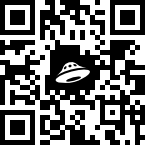 Приложение 15. Форма приказа регионального органа исполнительной власти «О реализации проекта «Билет в будущее»О реализации проекта по профессиональной ориентации учащихся 6-11-х классов общеобразовательных организаций «Билет в будущее» в 2023 годуВ рамках исполнения комплекса поручений Президента Российской Федерации Пр-328 п.1 от 23.02.2018 года и Пр-2182 от 20.12.2020 года и реализации мероприятий проекта «Билет в будущее» Федерального проекта «Успех каждого ребенка» Национального проекта «Образование» (паспорт национального проекта «Образование» утвержден президиумом Совета при Президенте Российской Федерации по стратегическому развитию и национальным проектам (протокол от 24.12.2018 № 16), приказа (регионального органа  исполнительной власти субъекта РФ) от _________ г. № ______ «______», в целях повышения эффективности организационно-педагогического сопровождения профессионального самоопределения обучающихся субъект РФ ПРИКАЗЫВАЮ:1. Отделу (название отдела регионального орган  исполнительной власти субъекта РФ (ФИО ответственного)) обеспечить реализацию в (субъект РФ) проекта по профессиональной ориентации учащихся 6 – 11-х классов общеобразовательных организаций «Билет в будущее» (далее именуется – проект «Билет в будущее») в 2023 году.2. Определить:1) лицом, ответственным за реализацию проекта «Билет в будущее» в 2023 году в (субъект РФ, ФИО., должность);2) региональным оператором реализации проекта «Билет в будущее» в 2023 году в (субъект РФ  – название организации);3) региональным координатором реализации проекта «Билет в будущее» в 2023 году в (субъект РФ - ФИО., должность).3. Утвердить:1) Ключевые показатели по включению целевой аудитории в проект по профессиональной ориентации учащихся 6-11 классов общеобразовательных организаций «Билет в будущее» на 2023 год (приложение 1 к настоящему приказу);2) план реализации проекта «Билет в будущее» на территории (субъект РФ) в 2023 году (приложение 2 к настоящему приказу).4. Руководителям муниципальных органов управления образованием, включенных в Проект в соответствии с Приложением 1 к приказу:1) определить территориального администратора Проекта и проинформировать регионального оператора Проекта в срок до «___» ________ 2023 года.2) обеспечить:2.1) организационное-методическое сопровождение реализации Проекта «Билет в будущее» в соответствии с функционалом территориального администратора, администратора школы, педагога-навигатора (приложение 3 к настоящему приказу);2.2) внедрение и реализацию профориентационного минимума в образовательных организациях, включенных в Проект на территориях муниципальных образованиях. Методические рекомендации размещены на сайте ________, раздел __________;2.3) информирование школьников и их родителей о возможностях Проекта и правилах участия в нем, руководствуясь методическими рекомендациями и программой участия в проекте по профессиональной ориентации учащихся 6 – 11-х классов общеобразовательных организаций «Билет в будущее» в 2023 году. Методические рекомендации размещены на сайте ________, раздел __________;2.4) реализацию мероприятий в рамках Проекта в соответствии с Планом реализации проекта «Билет в будущее» на территории  (субъект РФ) в 2023 году (приложение 2 к настоящему приказу);2.5) подписание соглашений о партнерстве с общеобразовательными организациями, принимающими участие в Проекте;2.6) сбор и передачу Региональному оператору (название организации) оригиналов документов:- согласия на обработку персональных данных участника Проекта от законных представителей;- согласия на обработку персональных данных от педагогов-навигаторов;- заявления на участие педагога-навигатора в специальной программе повышения квалификации;- оригинал Соглашения о партнерстве.2.7) размещение на сайте образовательной организации официального логотипа проекта в соответствии с бренд-буком (размещен в подвале сайта bvbinfo.ru, раздел «Скачать брендбук») с ссылкой на официальный ресурс проекта (ссылка на информационный источник);2.8) возможность прохождения школьниками он-лайн диагностики на официальном портале проекта bvbinfo.ru на базе своих образовательных организаций и практических мероприятий на базе Партнеров проекта в соответствии с Графиком мероприятий;5. Обеспечить условия для проведения практических мероприятий проекта «Билет в будущее» (интерактивная выставка «Лаборатория будущего» по отдельному графику. 6. Региональному оператору (координатору) проекта «Билет в будущее» (в соответствии с пунктом 2 и 3 настоящего приказа):1) организовать работу по реализации проекта «Билет в будущее», руководствуясь методическими рекомендациями о реализации проекта «Билет в будущее» и инструкциями Фонда Гуманитарных Проектов;2) обеспечить:- полное информирование заинтересованных сторон, участвующих в реализации проекта «Билет в будущее», в том числе посредством социальных сетей;- подписание соглашений о партнерстве с общеобразовательными организациями, принимающими участие в Проекте;- сбор и передачу Федеральному оператору (Фонд Гуманитарных Проектов) оригиналов документов:а) согласия на обработку персональных данных участника Проекта от законных представителей;б) согласия на обработку персональных данных от педагогов-навигаторов;в) заявления на участие педагога-навигатора в специальной программе повышения квалификации;- предоставление информации (по запросу) о ходе реализации проекта «Билет в будущее» в (региональный орган  исполнительной власти субъекта РФ).- в срок до 01.09.2023 года провести отбор партнеров Проекта для проведения практических мероприятий (профессиональных проб).7. Пресс-службе (регионального органа  исполнительной власти субъекта) РФ совместно с региональным оператором (координатором) проекта «Билет в будущее» обеспечить размещение не менее 5 публикаций в месяц о ходе реализации проекта «Билет в будущее» в региональных средствах массовой информации и информационных агентствах региона.8. Контроль за исполнением приказа возложить на (ФИО заместителя Министра регионального органа  исполнительной власти субъекта РФ).Министр		_____________Приложение к приказу №1 (регионального органа  исполнительной власти субъекта РФ)от ___________ № ____________Ключевые показатели по включению целевой аудитории в проект по профессиональной ориентации учащихся 6-11 классов общеобразовательных организаций «Билет в будущее» на 2023 год (не менее, человек)Приложение к приказу №2 
(регионального органа  исполнительной власти субъекта РФ) от ___________ № ____________КАЛЕНДАРНЫЙ ПЛАН реализации проекта по профессиональной ориентации обучающихся 6-11-х классов общеобразовательных организаций «Билет в будущее» в 2023-2024 годуРО – Региональный оператор ПроектаОО – Образовательная организация, реализующая образовательную программу основного общего и среднего общего образования (школа)РОИВ – Региональный орган исполнительной властиФО – Федеральный оператор (Фонд Гуманитарных Проектов)Приложение к приказу №3 (регионального органа  исполнительной власти субъекта РФ) от ___________ № ____________ФУНКЦИОНАЛЬНЫЕ РОЛИ В РАМКАХ ПРОЕКТАПриложение 16. Целевые показатели субъектов РФ по реализации ПроектаВ 2023 году субъектам Российской Федерации выставлены следующие целевые показатели Федеральным оператором проектаПриложение 17. Интерактивная аналитическая панель (Дашборд) Значительную роль в формировании данных для интерактивной аналитической панели играют участники школьного сегмента Проекта. Региональный оператор, Территориальный администратор, Администратор школы, Педагог-навигатор, Площадка обеспечивают своевременность внесения и достоверность данных о ходе Проекта.1.      Предоставляет специализированные наборы виджетов для административных ролей пользователей:содержит визуализацию достижения ключевых показателей проекта на уровне школы, муниципалитета, региона, к примеру, данные по регистрациям и активациям учеников и педагогов-навигаторов, данные по прохождению учениками диагностик, профориентационных уроков, профориентационных проб и иных мероприятий профвыбора и активностей в рамках проекта.для ролей уровня федерального оператора и регион содержит аналитические данные по качеству участия в проекте, к примеру, индикацию соблюдения этапности Проекта для учеников, информацию об активности педагогов-навигаторов, аналитику активностей в разрезе профессиональных сред.предоставляет возможность фильтрации данных, на основе которых строится визуализация, по административному субъекту (регион, муниципалитет, школа), классу (6-11), полу.  2.  Предоставляет сервис формирования пользовательских отчетов для административных ролей пользователей с детальной информацией по реализации проекта на выбранном уровне и содержит всю необходимую количественную информацию для отчета по проекту выбранного административного субъекта. 3. Отвечает необходимым техническим и юридическим требованиям. Рисунок 14. Примеры виджтов Дашборда (по состоянию на 2022 год) 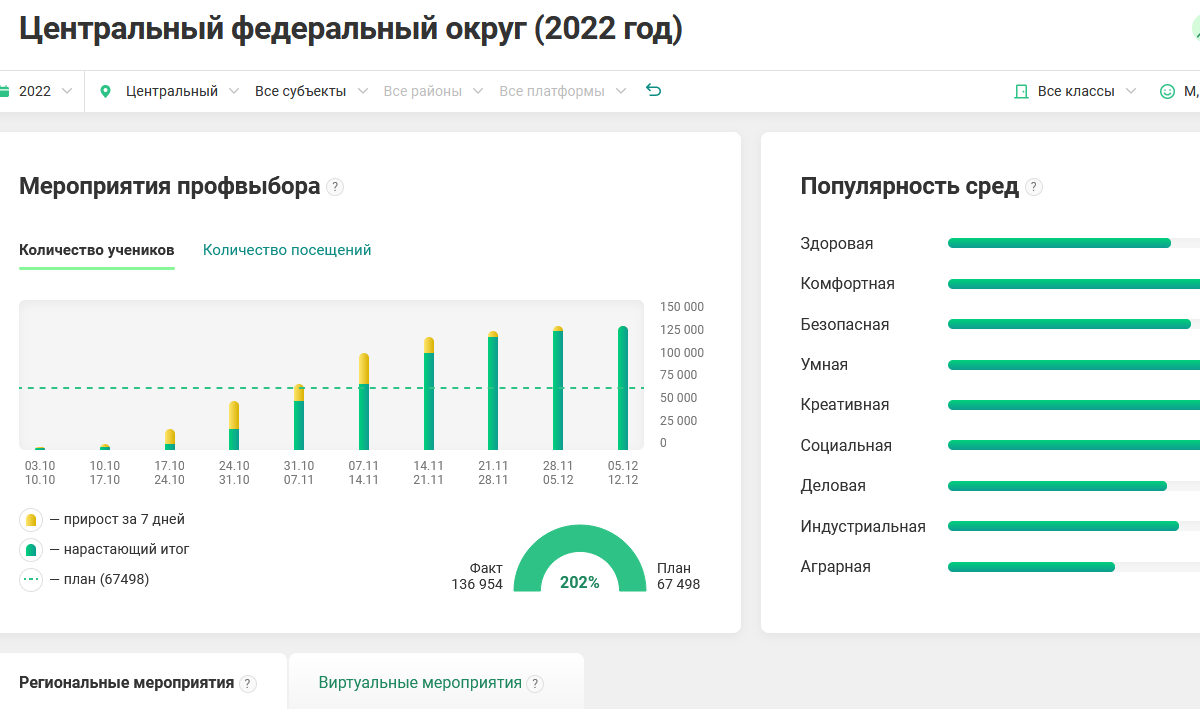 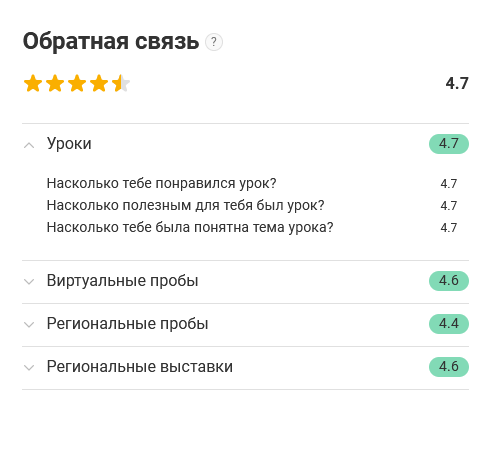 Приложение 18. Социальные сети Проекта.Для обучающихся https://vk.com/bvb_for_school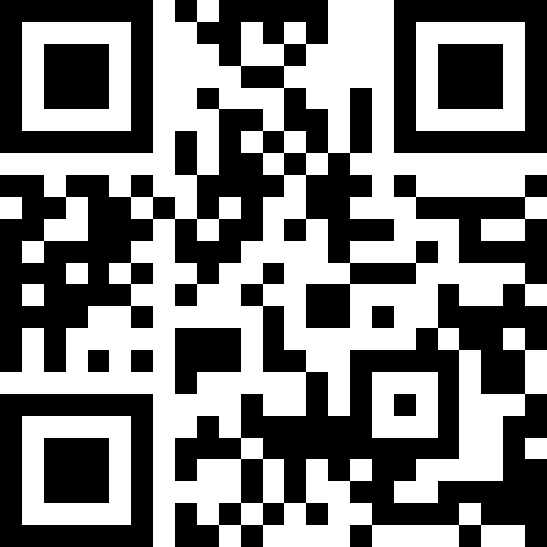 Персональная страница Есина Ивана Владимировича, руководителя Проекта https://t.me/esin_online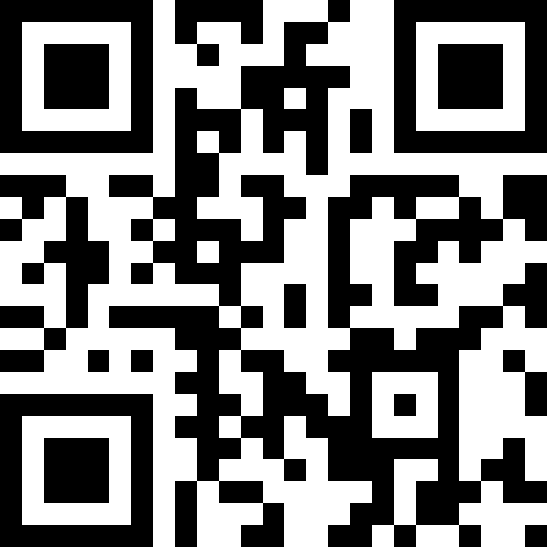 Информационный канал Проекта https://t.me/bvb_for_teacher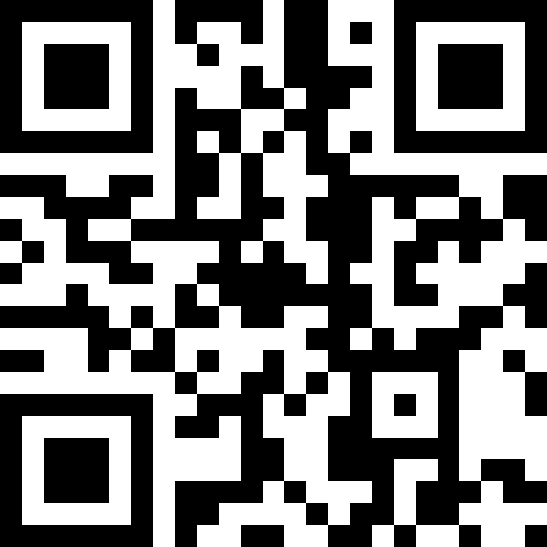 Для родителей  https://t.me/bvb_for_parents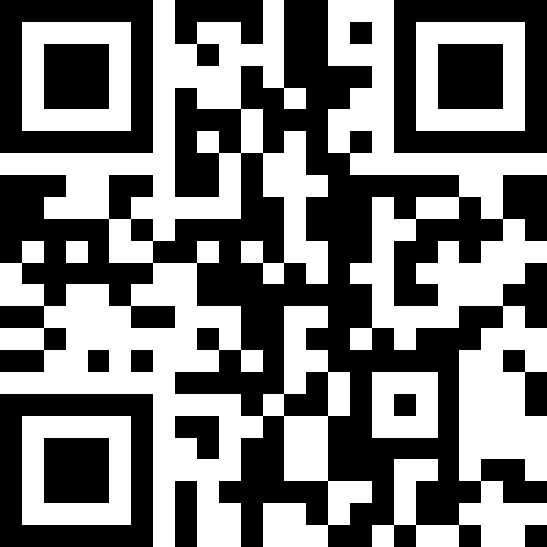 Приложение 19. Рекомендуемый федеральным оператором перечень профессиональных направлений профессиональных проб для реализации в регионах. Этапы с названиямиНаполнение и срокиI(«Увлекаюсь»)Проведение профориентационных уроков для обучающихся 6-11 классов (для каждого класса – отдельная программа), включающего анонс продвижения обучающегося по этапам Проекта.До 10 октября 2023 г.II(«Понимаю»)Организация профориентационной онлайн-диагностики №1 для 6-11 классов (для каждой возрастной группы – своя форма).Цель – навигация по мероприятиям в рамках Проекта.Результаты диагностики сопровождаются видеоконсультацией.Обязательная диагностика – «Мои профсреды» (до 15 октября 2023 г.).Дополнительные диагностики (проводятся по желанию обучающегося):- «Мои ориентиры» – открыта в течение всего основного цикла (до 10 декабря 2023 г.);- «Мои способности» – открыта в течение всего основного и развивающего циклов (до 10 декабря 2023 г.).III(«Узнаю»),IV(«Пробую»)Организация участия обучающихся в мероприятиях по профессиональному выбору в зависимости от возможностей региона (мероприятия являются РАЗНЫМИ этапами; их последовательность может варьировать):- мультимедийная выставка-практикум (при невозможности очного проведения организуется виртуальная выставка);- профессиональные пробы практического и/или моделирующего уровней (в очном формате на базе Площадки либо, при невозможности, в онлайн-формате);- профессиональные онлайн-пробы на основе Платформы.До 01 декабря 2023 г.V(«Осознаю»)Организация профориентационной онлайн-диагностики №2 для 6-11 классов (для каждой возрастной группы – своя форма).Цель – уточнение профессиональных склонностей и ГПС обучающихся с учетом посещения мероприятий по профессиональному выбору; получение индивидуальных рекомендаций.Результаты диагностики сопровождаются видеоконсультацией.Обязательная диагностика – «Мои возможности».Дополнительная диагностика – «Мои таланты».До 10 декабря 2023 г.VI(«Планирую»)Организация рефлексивного урока. Обсуждение полученных рекомендаций и опыта, выбор профессиональной сферы и построение образовательно-профессиональной траектории.До 15 февраля 2024 г.РольФункционалРегиональный операторНазначается региональными органами исполнительной власти. Заключается соглашение с федеральным оператором.Реализует в рамках своего функционала:- составление списка образовательных организаций, участвующих в Проекте;- формирование списка Площадок;- генерацию приглашений для администраторов школ/территориальных администраторов и для Площадок;- согласование полученного от администраторов школ/территориальных операторов списка педагогов-навигаторов и прикрепленных к ним списков обучающихся, объединенных в классы;- активацию аккаунтов педагогов-навигаторов и обучающихся;- подготовку отчетов по участию обучающихся и педагогов-навигаторов в Проекте.Имеет доступ к информации и отчетности в рамках своего региона.Территориальный администраторНазначается региональным оператором.Получает от регионального оператора: импорт участников Проекта (обучающихся и педагогов-навигаторов) в Платформу.Реализует в рамках своего функционала:- импорт списков педагогов-навигаторов на Платформу, с доступом к редактированию;- выгрузку данных (шаблон импорта);- импорт списков обучающихся, объединенных в классы на Платформу, с доступом к редактированию;- обработку заявки от не зарегистрированных на Платформе обучающихся, желающих участвовать в Проекте;- запись группы/класса на мероприятия по профессиональному выбору с выбором временных интервалов;- подготовку отчетов по участию обучающихся и педагогов-навигаторов в Проекте в рамках подведомственной территории.Имеет доступ к информации и отчетности в рамках своей территории.Администратор школыНазначается администрацией образовательной организации.Получает от территориального администратора/регионального оператора: список импортированных участников Проекта: педагогов-навигаторов и обучающихся, объединенных в классы.Реализует в рамках своего функционала:- формирование списка педагогов-навигаторов для участия в Проекте (без доступа к редактированию на Платформе);- составление списка обучающихся – участников Проекта (без доступа к редактированию на Платформе);- координацию деятельности педагогов-навигаторов в рамках Проекта;- мониторинг реализации Проекта в рамках образовательной организации;- формирование автоматизированных отчетов по участию обучающихся и педагогов-навигаторов в Проекте в рамках образовательной организации.Имеет доступ к информации и отчетности в рамках своей образовательной организации.Педагог-навигаторНазначается администрацией образовательной организации.Получает от регионального оператора: приглашение к авторизации на Платформе.Получает от территориального или регионального оператора: список зарегистрированных обучающихся, объединенных в классы.Получает от Площадки: список доступных вариантов для организации профессиональных проб.Реализует в рамках своего функционала:В личном кабинете педагога-навигатора:- загрузку документов и согласия на обработку персональных данных для участия в Проекте и в программе повышения квалификации;- обучение по программе ДПО (повышение квалификации).В личных кабинетах обучающихся:- составление списка обучающихся для участия в Проекте с назначением педагога-навигатора;- получение согласия на обработку персональных данных от родителей (законных представителей) обучающихся и загрузку документов о согласии на Платформу;- формирование логинов и паролей для обучающихся (после получения документов о согласии на участие в Проекте);- запись групп/классов на мероприятия по профессиональному выбору с выбором временных интервалов;- организацию и мониторинг участия обучающихся в профориентацонных мероприятиях Проекта.ОбучающийсяПолучает от педагога-навигатора: логин и пароль для участия в Проекте.Получает ресурсы на Платформе:- каталог профориентационных онлайн-тестов;- анкеты по результатам посещения мероприятий по профессиональному выбору;- информацию о профессиональных пробах на базе Платформы и на базе Площадки;- рекомендации по формированию образовательно-профессиональной траектории;- доступ к модулю постановки образовательных и профессиональных целей.Участвует:- в профориентационных уроках;- в профориентационной диагностике (получает результаты тестирования и видеоконсультации);- в мероприятиях по профессиональному выбору;- в заполнении анкет обратной связи;- в работе с рекомендациями по построению образовательно-профессиональной траектории на основании пройденной диагностики и полученного опыта;- в постановке образовательных и профессиональных целей.ПлощадкаПолучает от регионального оператора: данные о личном кабинете Площадки, логин и пароль.Реализует в рамках своего функционала:- размещение информации о Площадке и реализуемых профессиональных пробах (эта информация отображается у администратора школы и педагога-навигатора);- настройку временных интервалов проведения мероприятий;- просмотр записи участников по временным интервалам;- организует участие обучающихся по QR-кодам и сформированным спискам;- подготовку отчетов о посещении Площадки.Этап основного цикла ПроектаДиагностикаРекомендуемые срокиII(«Понимаю»)Обязательная: диагностика склонностей «Мои профсреды» – для 6-7, 8-9, 10-11 классовДо 16 октября 2023 г.II(«Понимаю»)Дополнительная (по желанию обучающегося): «Мои ориентиры» – для 6-7, 8-9, 10-11 классовДо 10 декабря 2023 г.II(«Понимаю»)Дополнительная (по желанию обучающегося): «Мои способности» – для 6-7, 8-9, 10-11 классовДо 10 декабря 2023 г.V(«Осознаю»)Обязательная: «Мои возможности» – для 6-7, 8-9, 10-11 классовДо 10 декабря 2023 г.V(«Осознаю»)Дополнительная (по желанию обучающегося): «Мои таланты» – для 6-7, 8-9, 10-11 классовДо 10 декабря 2023 г.Первичный отчет (II этап)Отчет-рекомендации (по окончании V этапа)1. Шкальный профиль рекомендованных профессиональных сред2. Шкальный профиль со значениями исследуемых факторов (интересы)3. Словесное описание результатов по шкалам1. Диаграмма профилей обучения2. Словесное описание профилей обучения3. Список рекомендованных УГСН – 8 профессиональных направлений, наиболее рекомендованных обучающемуся3. Учреждения СПО/ВО в разрезе регионаПервичный результат (II этап)Рекомендации (по окончании V этапа)1. Шкальный профиль со значениями исследуемых факторов2. Словесное описание результатов по шкалам3. Роли профготовности1. Шкальный профиль уровня образования (8-9 классы) / шкальный профиль образовательной траектории (10-11 классы)2. Словесное описание результатов по шкалеПервичный отчет (II этап)Отчет-рекомендации (по окончании V этапа)1. Шкальный профиль со значениями исследуемых факторов (компетенций)2. Словесное описание результатов по шкалам1. Области профессиональной деятельности, где можно применять данные способности2. Рекомендации по развитию группы способностей3. Партнерские программы (от работодателей и учреждений СПО/ВО, при их наличии в регионе)№ п/пНаименование мероприятияКонтрольные срокиОтветственныйПОДГОТОВИТЕЛЬНЫЙ ЦИКЛ РЕАЛИЗАЦИИ ПРОЕКТАПОДГОТОВИТЕЛЬНЫЙ ЦИКЛ РЕАЛИЗАЦИИ ПРОЕКТАПОДГОТОВИТЕЛЬНЫЙ ЦИКЛ РЕАЛИЗАЦИИ ПРОЕКТАПОДГОТОВИТЕЛЬНЫЙ ЦИКЛ РЕАЛИЗАЦИИ ПРОЕКТА1Проведение рабочих совещаний по реализации проекта «Билет в будущее» (далее - Проект), в том числе в режиме онлайнПо отдельному графикуФО, РОИВ, РО, муниципалитеты2Формирование рабочих групп по реализации проекта «Билет в будущее»до 17.04.2023РО, муниципалитеты3Формирование списков администраторов школ, загрузка их данных на Платформу, предоставление доступа на Платформудо 02.05.2023РО, муниципалитеты4Информирование целевой аудитории о Проекте, в том числе проведение родительских собраний и размещение информации в социальных сетяхс 15.04.2023 по 02.10.2023муниципалитеты5Формирование списков педагогов-навигаторов и обучающихся (формирование учебных групп) для участия в Проекте в 2023-2024 уч. годудо 15.05.2023ОО, муниципалитеты6Загрузка списков педагогов-навигаторов и участников проекта «Билет в будущее», предоставление доступа на платформу педагогам-навигаторам, загрузка согласий для всех категорийдо 15.05.2023РО, ОО, муниципалитеты7Обучение педагогов-навигаторов по программе повышения квалификацииапрель - ноябрь 2023 (по согласованию)РО, ОО8Посещение участниками проекта 2022 года интерактивной выставки «Лаборатория будущего» (при наличии)апрель - ноябрь 2023Парк «Россия-Моя история», ОО9Формирование списка Партнеров Проекта для проведения Профессиональных пробдо 01.09.2023РО10Заключение соглашений между Региональным оператором и образовательными организациямидо 01.09.2023РО, ОО11Предоставление доступа на Платформу Партнерам Проектадо 01.09.2023РО, Партнеры12Согласование программ Профессиональных проб от Партнеров проекта.
(программы согласованные в 2022 году не требуют дополнительного согласования)до 15.07.2023РО, ФО13Загрузка дополнительных списков Педагогов-навигаторов и участников проекта «Билет в будущее», предоставление доступа на Платформу Педагогам-навигаторам, загрузка согласий для всех категорийдо 15.09.2023РО, ОО, муниципалитеты14Формирование расписания Мероприятий  профессионального выбора на платформе Проектадо 20.09.2023РО, ПартнерыОСНОВНОЙ ЦИКЛ  РЕАЛИЗАЦИИ ПРОЕКТАОСНОВНОЙ ЦИКЛ  РЕАЛИЗАЦИИ ПРОЕКТАОСНОВНОЙ ЦИКЛ  РЕАЛИЗАЦИИ ПРОЕКТАОСНОВНОЙ ЦИКЛ  РЕАЛИЗАЦИИ ПРОЕКТА1Проведение рабочих совещаний по реализации Проекта (далее - Проект), в том числе в режиме онлайнПо отдельному графикуФО, РОИВ, РО, муниципалитеты2Дополнительное согласование программ Профессиональных проб от Партнеров до 15.09.2023РО, ФО3Дополнительное информирование целевой аудитории о проекте «Билет в будущее», в том числе проведение родительских собраний и размещением информации о проекте в социальных сетяхдо 16.10.2023ОО, муниципалитеты4Проведение профориентационных уроков – вводного и тематическогос 01.09.2023 по 10.10.2023ОО5Проведение первой части профориентационной онлайн диагностики с 05.09.2023 по 16.10.2023ОО6Проведение Мероприятий профессионального выбора (профессиональная проба и выставка «Лаборатория будущего») очно и онлайн режимахс 16.09.2023 по 01.12.2023ОО, Партнеры7Проведение второй части профориентационной онлайн диагностики для обучающихся до 10.12.2023ОО8Проведение Рефлексивных профориентационных уроков до 15.02.2023ОО9Размещение публикаций о ходе реализации Проекта, историй успеха его участников (не менее 10 публикаций)в течение всего периода реализации ПроектаРОИВ, РО, муниципалитет10Сбор итоговых данных, формирование отчета о реализации Проектадо 15.12.2023РО, ОО, Партнеры, муниципалитетНазв.ПодотраслиОписаниеЗДОРОВАЯМедицина и телемедицинаФармацияБиотехнологии (биоинженерия и генетика, исследования, технологии)ЭкологияЗабота о здоровье человека, борьба с болезнями и увеличение продолжительности жизни – это основа любого современного общества (или общества будущего). В это направление входит все, что связано с нашим здоровьем, его охраной и заботой о нем.КОМФОРТНАЯСтроительство, архитектура, благоустройствоТранспорт, транспортная инфраструктураЭнергетикаЧеловеку необходимо, чтобы пространство вокруг него было комфортным – чтобы близко была вся необходимая инфраструктура, чтобы были удобные и надежные дома, чтобы в них было светло и тепло, чтобы можно было легко добраться из точки А в точку B, чтобы у нас на столе всегда была свежая и вкусная еда, да и, в конце концов, чтобы было красиво вокруг! Кто сделает так, чтобы наша жизнь была удобной и приятной?БЕЗОПАСНАЯКибер- (информационная) безопасностьМинистерство РФ по делам гражданской обороны, чрезвычайным ситуациям и ликвидации последствий стихийных бедствий (МЧС) и пожарныеПолиция, охранаВооруженные силы (ВС) и Военно-промышленный комплекс (ВПК)Безопасность – одна из базовых потребностей человека, наравне со здоровьем и комфортом. Что может нанести вред человеку? Стихийные бедствия, техногенные катастрофы аварии, социально-политические конфликты. Кроме того, XXI век принес человеку не только достижения научно-технического прогресса, но и новые проблемы, в т.ч. изменение климата, экологические катастрофы. Да и никто «не отменял» простого хулигана в темной подворотне. А как насчет кибеопреступников? Кто защитит от всего этого?УМНАЯФундаментальная наукаСфера образованияТелекомИскусственный интеллект (ИИ) и робототехникаВысокий уровень образования не просто так считается признаком развитого общества, а ученые, исследователи и научные сотрудники – его бесценными «мозгами». Технологии, которые есть у нас сегодня, лекарства и уровень медицины, все наши знания о планете – это все результат работы многих поколений ученых, их исследований и экспериментов. А сколько всего еще предстоит узнать! Но умными сегодня могут быть не только люди – машины тоже существенно «умнеют». Представь, как цифровизация влияет на жизнь целого города. Все процессы автоматизируются, создаются огромные базы данных, которые обрабатывают суперкомпьютеры; искусственный интеллект помогает предоставлять все новые и новые сервисы.КРЕАТИВНАЯИскусство (изобразительное, артистическое, литература, музыка)Дизайн, модаМедиа: средства массовой информации (СМИ) и блогосфераИндустрия развлеченийКаждый человек уникален, у каждой страны и народа есть своя история и своя культура. Сохранение и развитие этой культуры, возможность самовыражения и духовного развития, возможность просто делать нашу жизнь ярче и веселее – ключевые моменты для любого общества. Поэтому все, что связано с искусством, креативом, творчеством, – является неотъемлемой частью любого гармоничного социума. Более того, часто в самые тяжелые времена именно искусство становится залогом выживания общества! В эту сферу входит: творчество, изобразительное и прикладное искусство, театр, кино, литература, музеи и библиотеки, музыка, дизайн, медиа и мультимедиа.СОЦИАЛЬНАЯСервис и торговляТуризм и индустрия гостеприимстваСоциальная сфераВолонтерствоЧеловеку испокон веков свойственно собираться в группы, формировать сообщества, города, страны. И, как бы не разрасталось общество, все равно именно межличностное общение остается основой любого социума. Люди помогают друг другу, предлагают друг другу разные услуги, стараются удовлетворять потребности и желания друг друга. Создание общественных благ и помощь человеку – основа социальной среды.ДЕЛОВАЯФинансы, экономика, банкиЮриспруденция и правоГосударственная службаПредпринимательствоЭкономическое развитие и финансовая жизнь общества так же является одним из важнейших факторов в его существовании. Человек, открывший небольшой продуктовый магазин, или художник, рисующий иллюстрации на заказ, – это все так или иначе предприниматели, и все они являются неотъемлемой частью здоровой экономики. Крупные бизнесмены и небольшие стартаперы, банкиры и финансисты – без них невозможно существование финансовой системы общества. В это направление входит: предпринимательство, финансы, банковское дело, коммуникации, маркетинг.ИНДУСТРИАЛЬНАЯТяжелая промышленностьЛегкая промышленностьМашиностроение (авиастроение, автомобилестроение, судостроение)Добыча и переработкаДля обеспечения жизнедеятельности обществу необходимы ресурсы и промышленность. Для того чтобы строить дома и дороги, обеспечивать их теплом и электричеством, производить технику, автомобили, мебель, электроприборы и вообще все, что нас окружает, – нужны ресурсы и полезные ископаемые, а также заводы и промышленные предприятия, которые будут из сырья получать необходимые человеку вещи. В эту сферу входит: металлургия, добыча и переработка полезных ископаемых, тяжелая и легкая промышленность, машиностроение (приборостроение, станкостроение, авиастроение, автомобилестроение, судостроение), атомная промышленность, переработка/утилизация мусора.АГРАРНАЯСелекция и генетикаРастениеводство и садоводствоЖивотноводствоПищевая промышленностьОдна из важнейших отраслей экономики – это отрасль, направленная на обеспечение населения продовольствием (пищей, едой) и получение сырья для ряда отраслей промышленности. В этой отрасли смогут найти себе применение и те, кто хотел бы больше времени в своей работе проводить на открытом воздухе, заниматься выращиванием растений, цветов, ягод, фруктов и овощей, заниматься выращиванием и уходом за животными, и те, кому интересно применять для работы в этой отрасли различную технику.Критерии готовности к профессиональному самоопределениюКритерии готовности к профессиональному самоопределениюКритерии готовности к профессиональному самоопределениюКритерии готовности к профессиональному самоопределениюКритерии готовности к профессиональному самоопределениюЦелевой:Наличие целевых установок, значимых для процесса профессионального самоопределенияМотивационный:Профессионально-трудовая мотивация и ценностные ориентацииИнформационный:Профессиональная (профес-сионально-образовательная) информированностьДеятельностный:Опыт профориентационно значимой деятельности (включая наличие профориентационно значимых продуктов)Рефлексивный:осознание и самооценка процесса своего профессионального самоопределения и его результатовМладшие подростки (6-7 классы)Актуализация целей предстоящего профессионального выбора и определения своего места в обществе.Нахождение личностного смысла в планировании профессионального выбора.Понимание и принятие ценности профессионально-трудовой деятельности как основы личностного развития человека.Знание: многообразия трудовых ролей; основных сфер и типов профессий; условий труда; характера и степени влияния профессионального выбора на будущее человека; своих склонностей и интересов, значимых для будущего профессионального выбора.Вовлечение в специально организованную практическую, проектно-исследовательскую, познавательную, игровую, творческую деятельность профориентационной направленности.Опыт прохождения игровых профессиональных проб.Самооценка своих склонностей и интересов как основы профессионального выбора; осознание образа «я» в контексте профессионального самоопределения.Самооценка своих учебно- предпрофессиональных достиженийСтаршие подростки (8-9 классы)Целенаправленность, осознанность и самостоятельность в профессионально-образовательном выборе и в построении личного профессионального планаСоотнесение своих потребностей и возможностей с реальными требованиями профессиональных направлений.Принятие в качестве личностно значимой ценности продуктивности (производитель-ности, эффективности) человека и его деятельности.Понимание современных особенностей и тенденций развития профессионально-трудовой сферы, выступающих факторами профессионального самоопределения, и их учет при построении собственной профессионально- образовательной траектории. Знание: своих способностей и внутренних ограничений, значимых для профессиональ-ного выбора, в том числе — медицинских противопоказаний к выбору профессии; внутренних и внешних ресурсов выбора; внешних ограничителей выбора; местного рынка профессионально-образовательных услуг; особенностей региональной экономики и рынка труда, степени востребованности различных профессий в районе, городе, регионе, стране.Опыт успешного поиска необходимых профориентационно-значимых внешних ресурсов (информация, люди) и использования их в процессе своего самоопределения.Опыт прохождения профессиональных практик, предполагающих погружение в социально-профессиональный контекст, решение профес-сиональных задач и изготовление продукта, типичного для данной профессии.Опыт успешного преодоления препятствий, затрудняющих процесс самоопределения.Опыт построения личного профессионального плана (как набора альтернатив).Опыт презентации себя, своих сильных сторон, достижений, целей и профессионально-карьерных намерений.Самооценка комплекса своих возможностей и потребностей в контексте потребностей территориального рынка труда, как основы профессионального выбора.Сравнительная оценка альтернатив с целью выбора наиболее приемлемой.Распознавание и оценка внешних негативных факторов и рисков 
(в том числе манипулятивных воздействий), препятствующих успешному самоопределению.Самостоятельное разрешение внутренних и внешних противоречий, возникающих в процессе самоопределения.Самооценка промежуточных (частных) результатов процесса своего профессионального самоопределения в контексте своего профессионального выбора и «дальних целей» личного профессионального плана.Старшеклас-сники (10-11 классы)Уточнение своего профессионального выбора. Нацеленность на развитие профессионально-важных качеств в соответствии с избираемым профилем обучения и избираемой сферой профессиональной деятельностиНахождение личностного смысла профессиональнотрудовой деятельности.Принятие ценности личной продуктивности в профессионально-трудовой деятельности. Потребности в соотнесении своих профессионально-важных качеств с требованиями профиля обучения и планируемой будущей профессиональной карьеры.Знание: своих профессионально-важных качеств в соответствии с избранным профилем обучения, путем продолжения образования и будущей профессиональной карьеры; основ правового регулирования в сфере труда (трудоустройство и увольнение, обязанности и права работников); мифов, стереотипов и социальных деформаций в мире труда и профессий.Участие в социальных и профессиональных практиках в контексте избранной профессиональной сферы.Выбор и освоение очных или дистанционных курсов дополнительного образования, имеющих профориентационную/ предпрофессиональную направленность.Адекватное самооценивание уровня своей готовности к получению профессионального образования и последующей профессиональной деятельности.№МуниципалитетРегистрация на платформе, с обязательным прикреплением согласия (не менее 25 % от общего числа учащихся в муниципалитете)Приняли участие в первом и итоговом профориентационном уроке (не менее 90% от зарегистрированных на платформе)Пройдена первичная и вторичная диагностика (не менее 85 % от зарегистрированных на платформе)Приняли участие в профориентационных мероприятиях (он-лайн-формат) профессиональные пробы, не менее 30% от прошедших первичную диагностику без учета, прошедших очные профориентационные мероприятияПриняли участие в профориентационных мероприятиях (очный формат на базе партнеров) профессиональные пробы, не менее 20% от прошедших первичную диагностику (только 8-11 классы)Посетили Парк "Россия- моя история"Количество педагогов-навигаторов, участвующих в проекте и прошедших повышение квалификации (из расчета 1 педагог на 2 класса по 25 человек)1№ п/пНаименование мероприятияКонтрольные срокиОтветственныйПОДГОТОВИТЕЛЬНЫЙ ЦИКЛ РЕАЛИЗАЦИИ ПРОЕКТАПОДГОТОВИТЕЛЬНЫЙ ЦИКЛ РЕАЛИЗАЦИИ ПРОЕКТАПОДГОТОВИТЕЛЬНЫЙ ЦИКЛ РЕАЛИЗАЦИИ ПРОЕКТАПОДГОТОВИТЕЛЬНЫЙ ЦИКЛ РЕАЛИЗАЦИИ ПРОЕКТА1Проведение рабочих совещаний по реализации проекта «Билет в будущее» (далее - Проект), в том числе в режиме онлайнПо отдельному графикуФО, РОИВ, РО, муниципалитеты2Формирование рабочих групп по реализации проекта «Билет в будущее»до 17.04.2023РО, муниципалитеты3Формирование списков администраторов школ, загрузка их данных на Платформу, предоставление доступа на Платформудо 02.05.2023РО, муниципалитеты4Информирование целевой аудитории о Проекте, в том числе проведение родительских собраний и размещение информации в социальных сетяхс 15.04.2023 по 02.10.2023муниципалитеты5Формирование списков педагогов-навигаторов и обучающихся (формирование учебных групп) для участия в Проекте в 2023-2024 уч. годудо 15.05.2023ОО, муниципалитеты6Загрузка списков педагогов-навигаторов и участников проекта «Билет в будущее», предоставление доступа на платформу педагогам-навигаторам, загрузка согласий для всех категорийдо 15.05.2023РО, ОО, муниципалитеты7Обучение педагогов-навигаторов по программе повышения квалификацииапрель - ноябрь 2023 (по согласованию)РО, ОО8Посещение участниками проекта 2022 года интерактивной выставки «Лаборатория будущего» (при наличии)апрель - ноябрь 2023Парк «Россия-Моя история», ОО9Формирование списка Партнеров Проекта для проведения Профессиональных пробдо 01.09.2023РО10Заключение соглашений между Региональным оператором и образовательными организациямидо 01.09.2023РО, ОО11Предоставление доступа на Платформу Партнерам Проектадо 01.09.2023РО, Партнеры12Согласование программ Профессиональных проб от Партнеров проекта.
(программы согласованные в 2022 году не требуют дополнительного согласования)до 15.07.2023РО, ФО13Загрузка дополнительных списков Педагогов-навигаторов и участников проекта «Билет в будущее», предоставление доступа на Платформу Педагогам-навигаторам, загрузка согласий для всех категорийдо 15.09.2023РО, ОО, муниципалитеты14Формирование расписания Мероприятий  профессионального выбора на платформе Проектадо 20.09.2023РО, ПартнерыОСНОВНОЙ ЦИКЛ  РЕАЛИЗАЦИИ ПРОЕКТАОСНОВНОЙ ЦИКЛ  РЕАЛИЗАЦИИ ПРОЕКТАОСНОВНОЙ ЦИКЛ  РЕАЛИЗАЦИИ ПРОЕКТАОСНОВНОЙ ЦИКЛ  РЕАЛИЗАЦИИ ПРОЕКТА1Проведение рабочих совещаний по реализации Проекта (далее - Проект), в том числе в режиме онлайнПо отдельному графикуФО, РОИВ, РО, муниципалитеты2Дополнительное согласование программ Профессиональных проб от Партнеров до 15.09.2023РО, ФО3Дополнительное информирование целевой аудитории о проекте «Билет в будущее», в том числе проведение родительских собраний и размещением информации о проекте в социальных сетяхдо 16.10.2023ОО, муниципалитеты4Проведение профориентационных уроков – вводного и тематическогос 01.09.2023 по 10.10.2023ОО5Проведение первой части профориентационной онлайн диагностики с 05.09.2023 по 16.10.2023ОО6Проведение Мероприятий профессионального выбора (профессиональная проба и выставка «Лаборатория будущего») очно и онлайн режимахс 16.09.2023 по 01.12.2023ОО, Партнеры7Проведение второй части профориентационной онлайн диагностики для обучающихся до 10.12.2023ОО8Проведение Рефлексивных профориентационных уроков до 15.02.2024ОО9Размещение публикаций о ходе реализации Проекта, историй успеха его участников (не менее 10 публикаций)в течение всего периода реализации ПроектаРОИВ, РО, муниципалитет10Сбор итоговых данных, формирование отчета о реализации Проектадо 15.12.2023РО, ОО, Партнеры, муниципалитетРольФункцииРегиональный оператор1.Организация Проекта в  субъекте РФ2. Информационное и организационно-методическое сопровождение Территориальных администраторов, Администраторов школ, Педагогов-навигаторов3. Помощь в загрузке списков педагогам-навигатором и участников проекта на Платформу4. Предоставление доступа на Платформу Территориальным администраторам, администраторам школ, Педагогам-навигаторам5. Проведение консультаций и координирование всех категорий участников проекта6. Заключение соглашений с образовательными организациями в рамках реализации Проекта7. Проведение общерегиональной кампании по популяризации Проекта8.Осуществление общего документооборота9. Взаимодействие с Федеральным оператором10. Контроль за выполнением ключевых показателей (субъект РФ)Территориальный администратор (ответственный от муниципалитета)1.Общая организация проекта «Билет в будущее» в муниципалитете, в том числе организация внедрения профориентационного минимума в образовательных организациях.2. Информационное и организационно-методическое сопровождение школ, педагогов-навигаторов, участвующих в проекте «Билет в будущее»3. Загрузка списков педагогов-навигаторов и участников проекта на платформу4. Проведение консультаций и координирование всех категорий участников проекта5. Проведение муниципальной кампании по популяризации Проекта6. Общий документооборот на уровне муниципалитета (сбор согласий и Соглашений от школ для предоставления Региональному оператору)7. Взаимодействие с Региональным оператором8. Контроль за выполнением ключевых показателей для муниципалитетаАдминистратор школы1.Общая организация проекта «Билет в будущее» в образовательной организации, в том числе организация внедрения профориентационного минимума в образовательные программы.2. Информационное и организационно-методическое сопровождение педагогов-навигаторов, участвующих в проекте «Билет в будущее»3. Направление списков педагогов-навигаторов и участников проекта территориальному администратору (ответственному лицу от муниципалитета)4. Проведение консультаций и координирование родительской общественности5. Проведение школьной кампании по популяризации Проекта6. Общий документооборот на уровне образовательной организации (сбор согласий и Соглашения от школы для предоставления территориальному администратору (ответственному лицу от муниципалитета)7. Взаимодействие с Территориальным администратором и Региональным оператором8. Контроль за выполнением ключевых показателей для школыПедагог-навигатор1. Информирование родителей о Проекте2. Сбор согласий на обработку персональных данных с законных представителей участников проекта и предоставление их Администратору от школы3. Формирование списка учеников, принимающий участие в Проекте и предоставление их Администратору от школы4. Загрузка согласий учеников на платформу, предоставление им доступа для прохождения он-лайн активностей (логины и пароли)5. Проведение профориентационных уроков6. Содействие в проведении диагностики участников Проекта7. Запись участников проекта на практические мероприятия и их сопровождение на данные мероприятия8. Содействие администратору от школы и Территориальному администратору в качестве выполнения ключевых показателейФедеральный округСубъектПоказатель по участию в проекте учеников в 2023 годуПоказатель по профессиональным пробам в 2023 годуЦентральныйБелгородская область12 2851 938ЦентральныйБрянская область15 3262 622ЦентральныйВладимирская область11 0731 746Центральныйг. Москва87 96113 666ЦентральныйТверская область10 5771 668ЦентральныйТамбовская область7 3591 160ЦентральныйСмоленская область7 1891 134ЦентральныйРязанская область8 3711 320ЦентральныйОрловская область5 879927ЦентральныйМосковская область70 98310 374ЦентральныйЛипецкая область10 0691 485ЦентральныйКурская область9 3601 374ЦентральныйКостромская область6 9771 306ЦентральныйКалужская область8 3241 312ЦентральныйИвановская область7 7571 223ЦентральныйВоронежская область17 5272 764ЦентральныйЯрославская область10 4651 651ЦентральныйТульская область10 6411 678Северо-ЗападныйВологодская область11 0751 644Северо-ЗападныйНовгородская область5 049796Северо-ЗападныйМурманская область6 921988Северо-ЗападныйБайконур6060Северо-ЗападныйАрхангельская область10 1671 603Северо-ЗападныйРеспублика Карелия5 563877Северо-ЗападныйРеспублика Коми10 5001 656Северо-Западныйг. Санкт-Петербург41 3196 413Северо-ЗападныйЛенинградская область13 9642 202Северо-ЗападныйКалининградская область10 3431 631Северо-ЗападныйПсковская область5 265830Северо-ЗападныйНенецкий автономный округ47475ЮжныйВолгоградская область20 7103 061ЮжныйРеспублика Калмыкия2 633416ЮжныйКраснодарский край57 5118 146ЮжныйАстраханская область8 9621 413ЮжныйРеспублика Адыгея (Адыгея)3 890614ЮжныйРостовская область32 6965 156ЮжныйРеспублика Крым16 4032 587Южныйг. Севастополь3 615570Северо-КавказскийСтавропольский край21 9083 454Северо-КавказскийРеспублика Ингушетия6 8101 894Северо-КавказскийЧеченская Республика22 8233 292Северо-КавказскийКабардино-Балкарская Республика8 3131 311Северо-КавказскийРеспублика Дагестан28 8584 550Северо-КавказскийКарачаево-Черкесская Республика5 821918Северо-КавказскийРеспублика Северная Осетия - Алания6 4821 023ПриволжскийУдмуртская Республика13 6772 157ПриволжскийКировская область10 6061 673ПриволжскийЧувашская Республика - Чувашия10 5421 662ПриволжскийНижегородская область24 9563 936ПриволжскийОренбургская область19 3233 047ПриволжскийРеспублика Татарстан (Татарстан)31 2984 936ПриволжскийПензенская область9 6121 515ПриволжскийПермский край23 6573 731ПриволжскийРеспублика Башкортостан35 6155 616ПриволжскийСамарская область26 5364 082ПриволжскийСаратовская область19 5393 081ПриволжскийРеспублика Мордовия5 704899ПриволжскийРеспублика Марий Эл5 809916ПриволжскийУльяновская область10 3853 277УральскийКурганская область7 6811 211УральскийХанты-Мансийский автономный округ - Югра17 6272 677УральскийЯмало-Ненецкий автономный округ5 745906УральскийСвердловская область39 0086 049УральскийТюменская область18 4302 496УральскийЧелябинская область30 6434 730СибирскийЗабайкальский край11 8171 761СибирскийРеспублика Хакасия5 757805СибирскийАлтайский край21 0023 312СибирскийРеспублика Алтай2 995472СибирскийРеспублика Тыва5 722800СибирскийНовосибирская область25 5124 023СибирскийОмская область16 9652 676СибирскийИркутская область24 8163 913СибирскийКрасноярский край26 2204 135СибирскийТомская область10 0331 480СибирскийКемеровская область24 0293 738ДальневосточныйСахалинская область4 803758ДальневосточныйАмурская область7 8161 232ДальневосточныйХабаровский край13 6353 277ДальневосточныйРеспублика Бурятия11 5021 711ДальневосточныйКамчатский край2 896456ДальневосточныйПриморский край16 5852 615ДальневосточныйМагаданская область1 357214ДальневосточныйРеспублика Саха (Якутия)11 7061 846ДальневосточныйЧукотский автономный округ632459ДальневосточныйЕврейская автономная область1 615254Новые территорииДНР700375Новые территорииЛНР700375Новые территорииЗапорожская область300150Новые территорииХерсонская область300150Всего1 302 066206 112№Укрупненная группаНаименование профессионального направления в проекте БвБСреда08.00.00 ТЕХНИКА И ТЕХНОЛОГИИ СТРОИТЕЛЬСТВАBIM-инженер-проектировщик (специалист в области информационного проектирования зданий и объектов)BIM-менеджер-проектировщикИнженер по автоматизацииИнженер ЖКХИнженер-механикИнженер-строительСтроитель / Специалист по общестроительным работамСервисный инженерИнженер по 3D-печатиПрорабСварщикСтаночник-распиловщикПлотник / Столяркомфортная09.00.00 ИНФОРМАТИКА И ВЫЧИСЛИТЕЛЬНАЯ ТЕХНИКААдминистратор баз данных (ТОП-50)Бэкенд-разработчик (ТОП-50)Гейм-дизайнерДизайнер виртуальных миров Инженер IoT (Интернет-вещей)Программист (ТОП-50)Разработчик мобильных приложенийРазработчик Web- и мультимедийных приложений (ТОП-50)Сетевой и системный администратор (ТОП-50)Специалист по информационным кабельным сетямТестировщик программного обеспечения (ТОП-50)Технический писатель (ТОП-50)Фронтенд-разработчик (ТОП-50)UX-дизайнер (проектировщик пользовательских интерфейсов)умная10.00.00 ИНФОРМАЦИОННАЯ БЕЗОПАСНОСТЬСпециалист по кибербезопасностиСпециалист по информационной безопасности (ТОП-50)безопасная11.00.00 ЭЛЕКТРОНИКА, РАДИОТЕХНИКА И СИСТЕМЫ СВЯЗИИнженер связиИнженер-радиотехникиндустриальная12.00.00 ФОТОНИКА, ПРИБОРОСТРОЕНИЕ, ОПТИЧЕСКИЕ И БИОТЕХНИЧЕСКИЕ СИСТЕМЫ И ТЕХНОЛОГИИИнженер-приборостроительиндустриальная13.00.00 ЭЛЕКТРО- И ТЕПЛОЭНЕРГЕТИКАИнженер солнечных электростанцийИнженер-проектировщик тепловых сетейИнженер-электрикИнженер-энергетикПроектировщик высоковольтных линий электропередачСистемный инженер интеллектуальных энергосетейСпециалист по энергоэффективности и энергосбережениюиндустриальная14.00.00 ЯДЕРНАЯ ЭНЕРГЕТИКА И ТЕХНОЛОГИИИнженер по строительству атомных электрических станцийиндустриальная15.00.00 МАШИНОСТРОЕНИЕИнженер по металлургическим машинам и оборудованиюИнженер по электрооборудованию (автомобилестроение)Инженер-прочнистИнновационный менеджерМастер контрольно-измерительных приборов и автоматики (Топ-50 СПО)Машинист технологических насосов и компрессоров (Топ-50 СПО)Оператор лазерного станкаОператор станков с программным управлением (Топ-50 СПО)Специалист по аддитивным технологиям (Топ-50 СПО)Специалист по монтажу и технической эксплуатации холодильно-компрессорных машин и установок (Топ-50 СПО)Специалист по неразрушающему контролю / дефектоскопист (Топ-50 СПО)Специалист по технологиям машиностроительного производства (Топ-50 СПО)Станочник широкого профиля (Топ-50 СПО)Технологиндустриальная18.00.00 ХИМИЧЕСКИЕ ТЕХНОЛОГИИЛаборант по контролю качества сырья, реактивов, промежуточных продуктов, готовой продукции, отходов производства (Топ-50 СПО)Лаборант химического анализаХимик-технолог Электрохимикиндустриальная19.00.00 ПРОМЫШЛЕННАЯ ЭКОЛОГИЯ И БИОТЕХНОЛОГИИАрбористБиотехнологИнженер по охране окружающей средыСпециалист по экологической безопасности природных комплексов (Топ-50 СПО)ФитопатологЭкологздоровая22.00.00 ТЕХНОЛОГИИ МАТЕРИАЛОВГлазирИнженер-металловедИнженер-металлургКонтролер металлургического производстваМатериаловед Оператор линии по обработке цветных металловПроектировщик оборудования порошковой металлургииРециклинг-технологСпециалист по литейному производствуСпециалист по обработке металлов давлениемСпециалист производства тугоплавких неметаллических и силикатных материалов и изделийиндустриальная23.00.00 ТЕХНИКА И ТЕХНОЛОГИИ НАЗЕМНОГО ТРАНСПОРТАВодительВодитель-испытательДежурный по железнодорожной станции/депоДиспетчерИнженер по содержанию и ремонту автомобильных дорогИнженер путей сообщенияИнженер систем транспортного видеонаблюденияИнженер-конструктор транспортных системЛогистМастер по ремонту и обслуживанию автомобилей (ТОП-50)Машинист дорожных и строительных машин (Топ-50 СПО)Машинист локомотиваМенеджер по перевозкамНачальник поездаПомощник машиниста поездов и локомотивовПроводник пассажирского вагонаПроектировщик железнодорожных мостов и тоннелейПроектировщик интермодальных транспортных узловРазработчик профессиональных железнодорожных симуляторовРазработчик систем спутникового контроля железных дорогСпециалист по безопасности на транспортеСпециалист по сервису на транспортеТранспортный планировщикиндустриальная24.00.00 АВИАЦИОННАЯ И РАКЕТНО-КОСМИЧЕСКАЯ ТЕХНИКААвиаконструкторИнженер аэрокосмических системИнженер систем жизнеобеспеченияСпециалист по производству и обслуживанию авиатехники (Топ-50 СПО)Физик-аэродинамикиндустриальная25.00.00 АЭРОНАВИГАЦИЯ И ЭКСПЛУАТАЦИЯ АВИАЦИОННОЙ И РАКЕТНО-КОСМИЧЕСКОЙ ТЕХНИКИСпециалист по обслуживанию воздушных перевозок и авиационных работ (ТОП-50)индустриальная26.00.00 ТЕХНИКА И ТЕХНОЛОГИИ КОРАБЛЕСТРОЕНИЯ И ВОДНОГО ТРАНСПОРТАИнженер-кораблестроительиндустриальная27.00.00 УПРАВЛЕНИЕ В ТЕХНИЧЕСКИХ СИСТЕМАХМенеджер по качествуиндустриальная33.00.00 ФАРМАЦИЯСпециалист по доклиническим исследованиям ФармакологФармацевт (Топ-50 СПО)здоровая35.00.00 СЕЛЬСКОЕ, ЛЕСНОЕ И РЫБНОЕ ХОЗЯЙСТВОАгроинформатикАгроном (Топ-50 СПО)Агрохимик Генетик-селекционерЖивотноводОператор автоматизированной сельскохозяйственной техникиПочвоведРуководитель в агропромышленном комплексе Сити-фермерСпециалист по агромелиорации (Топ-50 СПО)Специалист по эксплуатации и ремонту сельскохозяйственной техники и оборудования (Топ-50 СПО)Технолог продуктов общественного питания массового изготовления и специализированных пищевых продуктов (Топ-50 СПО)Фермераграрная36.00.00 ВЕТЕРИНАРИЯ И ЗООТЕХНИЯВетеринарный фельдшер (ТОП-50)Зооинженераграрная